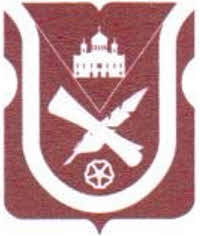 СОВЕТ ДЕПУТАТОВМУНИЦИПАЛЬНОГО ОКРУГА ХАМОВНИКИРЕШЕНИЕ23 сентября 2021 года № 11/3О проекте решения Совета депутатов муниципального округа Хамовники «О бюджете муниципального округа Хамовники на 2021 год и плановый период 2022 и 2023 годов»В соответствии с Бюджетным кодексом Российской Федерации, Федеральным законом от 06 октября 2003 года №131-ФЗ «Об общих принципах организации местного самоуправления в Российской Федерации», Законом города Москвы от 10 сентября 2008 г. № 39 «О бюджетном устройстве и бюджетном процессе в городе Москве», Уставом муниципального округа Хамовники, Положением о бюджетном процессе в муниципальном округе Хамовники, утвержденным решением Совета депутатов муниципального округа Хамовники от 20 июня 2013 г. №2/10,Совет депутатов решил:1. Одобрить в первом чтении проект решения Совета депутатов муниципального округа Хамовники «О бюджете муниципального округа Хамовники на 2021 год и плановый период 2022 и 2023 годов» (приложение 1).2. Принять к сведению:2.1. Прогноз социально-экономического развития муниципального округа Хамовники на 2021 год и плановый период 2022 и 2023 годов (приложение 2).2.2. Основные направления бюджетной и налоговой политики муниципального округа Хамовники на 2021 год и плановый период 2022 и 2023 годов (приложение 3);2.3. Итоги социально-экономического развития муниципального округа Хамовники за 2020 год (приложение 4);2.4. Оценку исполнения бюджета муниципального округа Хамовники за 2020 год (приложение 5);2.5. Пояснительную записку к проекту решения Совета депутатов муниципального округа Хамовники «О бюджете муниципального округа Хамовники на 2020 год и плановый период 2021-2022 годов» (приложение 6).2.6. Реестр источников доходов бюджета муниципального округа Хамовники на 2021-2023 годы (приложение 7);2.7. Объем межбюджетных трансфертов, передаваемых бюджетом муниципального округа Хамовники бюджетам бюджетной системы Российской Федерации, на 2021 год и плановый период 2022 и 2023 годов (приложение 8).2.8. Методику расчета межбюджетного трансферта, предоставляемого в 2021 год и плановом периоде 2022 и 2023 годов бюджетом муниципального округа Хамовники, в части содержания муниципальных служащих, вышедших на пенсию (приложение 9).2.9. Расчет расходной части бюджета муниципального округа Хамовники на 2021 год и плановый период 2022 и 2023 годов (приложение 10).3. Назначить публичные слушания по проекту решения Совета депутатов муниципального округа Хамовники «О бюджете муниципального округа Хамовники на 2021 год и плановом периоде 2022 и 2023 годов» на 11 ноября 2021 года в 17 час. 00 мин по адресу: г. Москва, улица Пречистенка, д. 14.Контактное лицо-– начальник отдела организационной работы администрации муниципального округа Хамовники Багаутдинова Марина Ринатовна, телефон 8-499-766-91-98, mrbagautdinova.mo.khamovniki@gmail.com.4. Создать рабочую группу по организации и проведению публичных слушаний по проекту решения Совета депутатов муниципального округа Хамовники «О бюджете муниципального округа Хамовники Хамовники на 2021 год и плановом периоде 2022 и 2023 годов» и утвердить ее состав (приложение 11).5. Направить настоящее решение в Контрольно-счетную палату Москвы.6. Опубликовать настоящее решение в бюллетене «Московский муниципальный вестник» и разместить на официальном сайте в информационно - телекоммуникационной сети «Интернет» (www.mo-hamovniki.ru).7. Настоящее решение вступает в силу со дня его официального опубликования.8. Контроль за исполнением настоящего решения возложить на исполняющую обязанности главы муниципального округа Хамовники Т.Л. КасимовуИсполняющая обязанности главы муниципального округа Хамовники                      		 Т.Л. КасимоваПриложение 1к решению Совета депутатов муниципального округа Хамовникиот 23 сентября 2021 года № 11/3                                                                                                                           ПРОЕКТСОВЕТ ДЕПУТАТОВМУНИЦИПАЛЬНОГО ОКРУГА ХАМОВНИКИР Е Ш Е Н И Еот ____________ 2021 года № ____О бюджете муниципальногоокруга Хамовники на 2021 год и плановый период 2022 и 2023 годовВ соответствии с разделом VII Бюджетного кодекса Российской Федерации, пунктом 2 части 3 статьи 28, пунктом 2 части 10 статьи 35 Федерального закона от 6 октября 2003 года № 131-ФЗ «Об общих принципах организации местного самоуправления в Российской Федерации», Законами города Москвы от 6 ноября 2002 года № 56 «Об организации местного самоуправления в городе Москве», от 10 сентября 2008 года № 39 «О бюджетном устройстве и бюджетном процессе в городе Москве», от 10 декабря 2020 года № 28 «О бюджете города Москвы на 2021 год и плановый период 2022 и 2023 годов», пунктом 2 части 1 статьи 6 Устава муниципального округа Хамовники, Положением о бюджетном процессе в муниципальном округе Хамовники, утвержденным решением Совета депутатов муниципального округа Хамовники от 20.06.2013 года № 2/10 Совет депутатов муниципального округа Хамовники решил: 1. Утвердить бюджет муниципального округа Хамовники на 2021 год и плановый период 2022 и 2023 годов со следующими характеристиками и показателями:1.1 Основные характеристики бюджета муниципального округа Хамовники на 2021 год:1.1.1) общий объем доходов в сумме 28883,3 тыс. рублей;1.1.2) общий объем расходов в сумме 28883,3 тыс. рублей; 1.1.3) дефицит/профицит в сумме 0,00 тыс. рублей;1.2 Основные характеристики местного бюджета на 2022 и 2023 год;1.2.1) общий объем доходов на 2022 год в сумме 31077,5 тыс. рублей и на 2023 год в сумме 25570,6 тыс. рублей;1.2.2) общий объем расходов на 2023 год в сумме 31077,5 тыс. рублей, в том числе условно утвержденные расходы в сумме 1627,5 тыс. рублей и на 2023 год в сумме 25570,6 тыс. рублей, в том числе условно утвержденные расходы в сумме 2560,0 тыс. рублей;1.2.3) дефицит/профицит на 2022 год в сумме 0,0 тыс. рублей и на 2023 год в сумме 0,00 тыс. рублей.1.3. Доходы бюджета муниципального округа Хамовники на 2021 год согласно приложению 1.1.4. Доходы бюджета муниципального округа Хамовники на плановый период 2022-2023 годов согласно приложению 21.5. Перечень администраторов доходов бюджета муниципального округа Хамовники, имеющих полномочия главных администраторов согласно приложению 3.1.6. Перечень главных администраторов источников финансирования дефицита бюджета муниципального округа Хамовники согласно приложению 4.1.7. Перечень получателей бюджетных средств муниципального округа Хамовники, согласно приложению 5.1.8. Распределение бюджетных ассигнований по разделам, подразделам, целевым статьям, группам (группам и подгруппам) видов расходов классификации расходов бюджета муниципального округа Хамовники на 2021 год и плановый период 2022 и 2023 годов согласно приложениям 6 и 7.1.9. Распределение бюджетных ассигнований по разделам, подразделам классификации расходов бюджета муниципального округа Хамовники на 2021 год и плановый период 2022 и 2023 годов согласно приложениям 8 и 9.1.10. Утвердить распорядителем средств бюджета, имеющего полномочия главного распорядителя, администрацию муниципального округа Хамовники (код ведомства 900).Учитывая, что у бюджета муниципального округа Хамовники единственный распорядитель - администрация муниципального округа Хамовники, считать приложения 6 и 7 к настоящему Решению ведомственной структурой расходов бюджета (код ведомства 900).1.12. Источники финансирования дефицита бюджета муниципального округа Хамовники на 2021 год и плановый период 2022 и 2023 годов согласно приложению 10.1.13. Общий объем бюджетных ассигнований, направляемых на исполнение публичных нормативных обязательств на 2021 год и плановый период 2022 и 2023 годов в сумме 0,0 тыс. рублей.1.14. Объем межбюджетных трансфертов, получаемых из бюджета города Москвы в 2021 году в сумме 3360,0 тыс. рублей, 2022 году в сумме 0,0 тыс. рублей, 2023 в сумме 0,0 тыс. рублей.1.15. Объем межбюджетных трансфертов, предоставляемых бюджету города Москвы в 2021 году в сумме 1412,5 тыс. рублей, 2022 году в сумме 1714,5 тыс. рублей, 2023 году в сумме 1714,5 тыс. рублей (приложение 11).1.16. Программа муниципальных внутренних заимствований муниципального округа Хамовники на 2021 год и плановый период 2022 и 2023 годов согласно приложению 12.1.17. Программа муниципальных гарантий муниципального округа Хамовники в валюте Российской Федерации на 2021 год и плановый период 2022 и 2023 годов согласно приложению 13.1.18. Резервные фонды администрации муниципального округа Хамовники на 2021 год в сумме 0,0 тыс. рублей, на 2022 год в сумме 0,0 тыс. рублей, на 2023 год в сумме 0,0 тыс. рублей.1.19. Верхний предел муниципального внутреннего долга муниципального округа Хамовники на 1 января 2022 года в сумме 0,0 тыс. рублей, в том числе верхний предел долга по муниципальным гарантиям муниципального округа Хамовники в сумме 0,0 тыс. рублей, верхний предел муниципального внутреннего долга муниципального округа Хамовники на 1 января 2023 года в сумме 0,0 тыс. рублей, в том числе верхний предел долга по муниципальным гарантиям муниципального округа Хамовники в сумме 0,0 тыс. рублей и верхний предел муниципального внутреннего долга муниципального округа Хамовники на 1 января 2024 года в сумме 0,0 тыс. рублей, в том числе верхний предел долга по муниципальным гарантиям муниципального округа Хамовники в сумме 0,0 тыс. рублей	2. Наделить администрацию муниципального округа Хамовники полномочиями по осуществлению функций администратора доходов и источников финансирования дефицита бюджета (код ведомства 900).3. Установить, что полномочия по осуществлению отдельных функций по проведению операций по исполнению бюджета муниципального округа Хамовники, а также обеспечение информационного взаимодействия между территориальным органом Федерального казначейства и администратором доходов местного бюджета передаются администрацией муниципального округа Хамовники Департаменту финансов города Москвы и осуществляются в соответствии с заключенным соглашением на основании п.5 распоряжения Правительства Москвы от 29.12.2005 № 2687-РП «О кассовом обслуживании исполнения бюджетов города Москвы.4. Возложить организацию исполнения бюджета муниципального округа Хамовники на администрацию муниципального округа Хамовники.5.Предоставить исполнительно-распорядительному органу муниципального округа Хамовники – администрации муниципального округа Хамовники право вносить изменения в сводную бюджетную роспись по перераспределению бюджетных ассигнований и лимитов бюджетных обязательств без внесения изменений в решение о бюджете в соответствии с решением руководителя финансового органа: между подгруппами видов расходов в пределах общего объема бюджетных ассигнований целевой статьи классификации расходов бюджета;в случае получения уведомления о предоставлении субсидий, субвенций, иных межбюджетных трансфертов, имеющих целевое назначение, и получения безвозмездных поступлений от физических и юридических лиц сверх объемов, утвержденных законом (решением) о бюджете, а также в случае сокращения (возврата при отсутствии потребности) указанных межбюджетных трансфертов.6. Предоставить главе муниципального округа Хамовники право вносить изменения в бюджетные показатели с последующим уточнением на Совете депутатов муниципального округа Хамовники, вызванные изменением кодов бюджетной классификации Российской Федерации.7. Направить на покрытие временных кассовых разрывов остатки средств бюджета на 1 января 2021 года.8. Установить, что администрация муниципального округа Хамовники при заключении договоров (муниципальных контрактов) на поставку товаров, выполнение работ и оказание услуг вправе осуществлять авансовые платежи в размере до 100 процентов от суммы договора (муниципального контракта), но не более принятого бюджетного обязательства, подлежащего исполнению за счет средств муниципального округа Хамовники в текущем финансовом году.9. Опубликовать настоящее решение в бюллетене «Московский муниципальный вестник» и разместить на официальном сайте муниципального округа Хамовники http://mo-hamovniki.ru/ в информационно-телекоммуникационной сети «Интернет».10. Настоящее решение вступает в силу с 1 января 2021 г.11. Контроль за выполнением настоящего решения возложить на исполняющую обязанности главы муниципального округа Хамовники Касимову Татьяну Леонидовну.Исполняющая обязанности главы муниципального округа Хамовники                      		 Т.Л. Касимова                                                                                                                        Приложение 1                                                                                                    к решению Совета депутатов                                                                                               муниципального округа Хамовники                                                                                                    от___________ №______________Доходы бюджета муниципального округа Хамовники на 2021 год                                                                                    (в тыс. рублей)Приложение 2                                                                                                   к решению Совета депутатов                                                                                               муниципального округа Хамовники                                                                                                    от___________ №______________Доходы бюджета муниципального округа Хамовники на плановый период 2022-2023 годовПриложение 3                                                                                                  к решению Совета депутатов                                                                                               муниципального округа Хамовники                                                                                                    от___________ №______________ПЕРЕЧЕНЬадминистраторов доходов бюджета муниципального округа Хамовникина 2021 год и плановый период 2022 и 2023 годов, имеющих права главных администраторов Приложение 4                                                                                              к решению Совета депутатов                                                                                               муниципального округа Хамовники                                                                                                    от___________ №______________ПЕРЕЧЕНЬглавных администраторов источников финансирования дефицита бюджета муниципального округа ХамовникиПриложение 5к решению Совета депутатов                                                                                               муниципального округа Хамовники                                                                                                    от___________ №______________Перечень получателей бюджетных средствмуниципального округа ХамовникиПриложение 6                                                                                               к решению Совета депутатов                                                                                               муниципального округа Хамовники                                                                                                    от___________ №______________Распределение бюджетных ассигнований по разделам, подразделам, целевым статьям, группам (группам и подгруппам) видов расходов классификации расходов бюджета муниципального округа Хамовники на 2021 годПриложение 7                                                                                               к решению Совета депутатов                                                                                               муниципального округа Хамовники                                                                                                    от___________ №______________Распределение бюджетных ассигнований по разделам, подразделам, целевым статьям, группам (группам и подгруппам) видов расходов классификации расходов бюджета муниципального округа Хамовники на плановый период 2022 и 2023 годовПриложение 8                                                                                             к решению Совета депутатов                                                                                               муниципального округа Хамовники                                                                                                    от___________ №______________Распределение бюджетных ассигнований по разделам, подразделам классификации расходов бюджета муниципального округа Хамовники на 2021 годПриложение 9                                                                                               к решению Совета депутатов                                                                                               муниципального округа Хамовники                                                                                                    от___________ №______________Распределение бюджетных ассигнований по разделам, подразделам классификации расходов бюджета муниципального округа Хамовники на плановый период 2022 и 2023 годовПриложение 10                                                                                               к решению Совета депутатов                                                                                               муниципального округа Хамовники                                                                                                    от___________ №______________Источники финансирования дефицита бюджета муниципального округа Хамовникина 2021 год и плановый период 2022 и 2023 годовПриложение 11                                                                                               к решению Совета депутатов                                                                                               муниципального округа Хамовники                                                                                                    от ____________2020 года № _____Объем межбюджетных трансфертов, предоставляемых бюджету города Москвы в 2021 году и плановом периоде 2022 и 2023 годовПриложение 12                                                                                               к решению Совета депутатов                                                                                               муниципального округа Хамовники                                                                                                    от ____________2020 года № _____Программа муниципальных внутренних заимствований на 2021 год и плановый период 2022 и 2023 годовI. Привлечение заимствований на 2021 годII. Погашение заимствований в 2021 годуIII. Привлечение заимствований на 2022 и 2023 годыIV. Погашение заимствований в 2022 и 2023 годах                                                                                     Приложение 13к решению Совета депутатов                                                                                               муниципального округа Хамовники                                                                                                    от___________ №______________Программа муниципальных гарантий муниципального округа Хамовники в валюте Российской Федерации на 2021 год и плановый период 2022 и 2023 годов1.1 Перечень подлежащих предоставлению государственных гарантий города Москвы в 2021-2023 годах1.2 Объем бюджетных ассигнований, предусмотренных на исполнение государственных гарантий города Москвы по возможным гарантийным случаям в 2021 - 2023 годахПриложение 2к решению Совета депутатов муниципального округа Хамовникиот 23 сентября 2021 года № 11/3ПРОГНОЗсоциально-экономического развития муниципального округа Хамовники на 2021 год и плановый период 2022 и 2023 годовПрогноз социально-экономического развития муниципального округа Хамовники подготовлен в составе документов и материалов к проекту бюджета на 2021 год и плановый период 2022 и 2023 годов в соответствии со статьей 173 Бюджетного Кодекса Российской Федерации.Прогноз социально-экономического развития муниципального округа Хамовники разработан на основе данных социально-экономического развития текущего года и тенденций развития экономики и социальной сферы на 2021 год и плановый период 2022 и 2023 годов, в соответствии с Законом города Москвы от 10.09.2008 г. № 39 (ред. 23.05.2012) «О бюджетном устройстве и бюджетном процессе в городе Москве», Законом города Москвы от 10.12.2020 № 28 «О бюджете города Москвы на 2021 год и плановый период 2022 и 2023 годов».Важнейшая цель разработки и принятия прогноза социально-экономического развития муниципального округа Хамовники на 2021 год и плановый период 2022 и 2023 годов – улучшение качества жизни местного сообщества, содействие органам государственной власти, органам местного самоуправления в повышении инвестиционной привлекательности территории муниципального округа, создание условий для становления новых и развития существующих объектов экономики на территории муниципального округа. Решение поставленных перед органами местного самоуправления МО Хамовники задач в 2021-2023 годах может обеспечиваться в рамках решения вопросов местного значения.Финансово-экономическая основаДоходы бюджета муниципального округа Хамовники на 2021 и плановый период 2022-2023 годов формируются за счет:1. Налоговых доходов в части отчислений от налога на доходы физических лиц по установленным нормативам с доходов:1.1) источником которых является налоговый агент, за исключением доходов, в отношении которых исчисление и уплата налога осуществляются в соответствии со статьями 227, 227.1 и 228 Налогового кодекса Российской Федерации;1.2) полученных от осуществления деятельности физическими лицами, зарегистрированными в качестве индивидуальных предпринимателей, нотариусов, занимающихся частной практикой, адвокатов, учредивших адвокатские кабинеты, и других лиц, занимающихся частной практикой в соответствии со статьей 227 Налогового кодекса Российской Федерации;1.3) полученных физическими лицами в соответствии со статьей 228 Налогового кодекса Российской Федерации.2. Неналоговых доходов, в части:2.1) Доходы от оказания платных услуг (работ) и компенсации затрат государства2.2) невыясненных поступлений;2.3) штрафы, санкции, возмещение ущерба2.4) безвозмездных поступлений, в том числе межбюджетных трансфертов бюджету муниципального округа из бюджета города Москвы.Прогнозные показатели по доходам муниципального округа Хамовники на 2021 год и на плановый период 2022 и 2023 годов в разрезе источников его формирования:В целом можно отметить, что в соответствии с Прогнозом социально-экономического развития города Москвы, при сохранении положительной динамики макроэкономических показателей города Москвы – роста валового регионального продукта, промышленности, торговли и реальной заработной платы, при сохраняющейся тенденции роста численности населения МО, доходы бюджета МО будут оставаться на уровне начальных показателей.В основу нормативов обеспечения расходных обязательств положена численность населения муниципального округа, которая определяется Территориальным органом Федеральной службы государственной статистики по городу Москве и в настоящее время составляет 108766 человек.Перечень и числовые значения нормативов обеспечения расходных обязательств для расчетов расходов бюджета муниципального округа устанавливаются отдельным приложением к закону города Москвы о бюджете города Москвы на очередной финансовый год.Расчеты нормативов отчислений от налога на доходы физических лиц в бюджет муниципального округа Хамовники, рассчитанные на основании проекта Закона города Москвы «О бюджете города Москвы на 2021 год и плановый период 2022 и 2023 годов»:1. Для выполнения полномочий, установленных пунктами 1-4, 6, 10-12, 16-18, 19 (п.п. в, г, д, и, к), 20-24 части 1 статьи 8, пунктами 1, 2, 4, 6.1 части 1 и 2 статьи 8.1 Закона города Москвы от 06.11.2002 года № 56 «Об организации местного самоуправления в городе Москве» на 2021 год составляет – 21373,8 тыс. рублей, на 2022 год – 21173,8 тыс. рублей, на 2023 год – 21173,8 тыс. рублей.2. Норматив по оплате проезда на всех видах городского пассажирского транспорта, кроме такси, установлен в сумме 19,5 тыс. рублей на одного депутата в год как на 2021 год, так и на плановый период 2022-2023г.г. 3. Норматив по иным полномочиям по решению вопросов местного значения (за исключение полномочий, указанных в пунктах 1 и 2) в расчете на одного жителя муниципального округа составит на 2021 год и плановый период 2022 и 2023 годов 37 рублей., что составляет на 2021 год 3857,0 тыс. рублей. и на плановый период 2022 и 2023 годов 4049,7 тыс. рублей.4. Норматив по полномочиям по решению вопросов местного значения, предусмотренных пунктом 5 части 1 статьи 8.1 Закона города Москвы от 6 ноября 2002 года №56 «Об организации местного самоуправления в городе Москве», что составляет на 2022 год 5537,3 тыс. рублей.При формировании нормативной величины расходов на содержание муниципальных служащих, необходимых для реализации переданных полномочий города Москвы на 2021 год и на плановый период 2022 и 2023 годов, учтены расходы на: -оплату труда муниципальных служащих (с учетом индексации фондов оплаты труда и выплат при увольнении за неотгулянные отпуска), а также в соответствии с Постановлением правительства Москвы от 20.03.2012 № 99-ПП;- начисления на выплаты по оплате труда с учетом тарифов страховых взносов по соответствующему виду страхования (включая страховой тариф на обязательное социальное страхование от несчастных случаев на производстве и профессиональных заболеваний) на уровне 2020 года - 30,2%; - компенсационные выплаты за неиспользованную санаторно-курортную путевку - в размерах, предусмотренных нормативными правовыми актами города Москвы для государственных гражданских служащих, согласно законодательству Российской Федерации и города Москвы о взаимосвязи муниципальной службы и государственной гражданской службы - из расчета 70,4 тыс. рублей на одного муниципального служащего в год;- единовременные денежные поощрения муниципальным служащим при достижении возраста 50 лет и далее каждые пять лет и при достижении стажа государственной гражданской службы 20 лет и далее каждые пять лет, а также единовременные денежные вознаграждения муниципальным служащим в случае освобождения от замещаемой должности и увольнения при наличии права на получение страховой пенсии по старости или страховой пенсии по инвалидности инвалидам I и II групп (с учетом тарифов страховых взносов по соответствующему виду страхования) исходя из фактической потребности каждого муниципального округа;- медицинское обслуживание муниципального служащего с учетом количества членов его семьи - в размерах, предусмотренных нормативными правовыми актами города Москвы для государственных гражданских служащих, согласно законодательству Российской Федерации и города Москвы о взаимосвязи муниципальной службы и государственной гражданской службы - из расчета 52,0 тыс. рублей на одного муниципального служащего и 41,2 тыс. рублей на одного члена семьи муниципального служащего в год;- профессиональную переподготовку и повышение квалификации муниципальных служащих в соответствии со статьей 42 Закона города Москвы от 22 октября 2008 г. № 50 «О муниципальной службе в городе Москве» повышение квалификации муниципального служащего осуществляется по мере необходимости;- материальные затраты, связанные с обеспечением деятельности муниципальных служащих.Объем продукции, закупаемой для муниципальных нужд, определяется исходя из общего объема доходов бюджета муниципального округа, с учетом прогнозного изменения уровня цен.В 2021-2023 годах планируется проведение различных местных мероприятий. Вопросами местного значения в части местных мероприятий являются:- установление местных праздников и организация местных праздничных и иных зрелищных мероприятий, развитие местных традиций и обрядов;- проведение мероприятий по военно-патриотическому воспитанию граждан Российской Федерации, проживающих на территории муниципального округа;Объем продукции, закупаемой для муниципальных нужд, определяется исходя из общего объема доходов бюджета муниципального округа, с учетом прогнозного изменения уровня цен.Расходы бюджета муниципального округа Хамовники на 2021 и плановый период 2022-2023 годов:Ожидаемые результаты прогноза социально-экономического развития муниципального округа Хамовники на 2021 год и плановый период2022-2023 годов1. Ведение бюджетной политики.2. Повышение эффективности взаимодействия органов местного самоуправления и органов исполнительной власти города Москвы.Усиление роли органов местного самоуправления в социально-экономическом развитии муниципального округа; 3. Расширение информационной среды и применение технологий для обеспечения прозрачности финансовой системы муниципального округа.4. Повышение активности жителей, вовлечение широких слоев населения в местное самоуправление.5. Увеличение значимости мнения жителей при принятии органами власти решений по вопросам местного значения.6. Развитие творческого потенциала жителей района, их участие в организации проведении местных праздников, военно-патриотическом воспитании.КонтрольКонтроль за исполнением, качеством и сроками реализации мероприятий, предусмотренных в прогнозе социально – экономического развития муниципального округа, своевременное представление информации о ходе исполнения прогноза, эффективное использование средств местного бюджета, выделенных на мероприятия, осуществляет Совет депутатов муниципального округа Хамовники. Показатели прогноза социально-экономического развития  муниципального округа Хамовники на 2021 год и плановый период 2022 и 2023 годовПояснительная записка к прогнозу социально-экономического развитиямуниципального округа Хамовники на 2021 год и плановый период 2022 и 2023 годовПриложение 3к решению Совета депутатов муниципального округа Хамовникиот 23 сентября 2021 года № 11/3Основные направления бюджетной и налоговойполитики муниципального округа Хамовники на 2021 год и плановый период 2022 и 2023 годовОсновными целями бюджетной политики в 2021 году и плановом периоде 2022 и 2023 годов являются:безусловное выполнение действующих и принимаемых обязательств;обеспечение прозрачности и открытости бюджетного процесса.ДоходыРасходыПриложение 4к решению Совета депутатов муниципального округа Хамовникиот 23 сентября 2021 года № 11/3Приложение 5к решению Совета депутатов муниципального округа Хамовникиот 23 сентября 2021 года № 11/3Оценка исполнения бюджета муниципального округа Хамовники за 2020 год По состоянию на 01 января 2021 г. исполнение бюджета муниципального округа Хамовники: - поступления налоговых и неналоговых доходов составило 114,1 % от утвержденных(уточненных) годовых показателей;- межбюджетный трансферт от других бюджетов бюджетной системы Российской Федерации поступил в объеме 100,0 % от утвержденных (уточненных) годовых значений.- план по расходам выполнен на 80,7 % от утвержденных (уточненных) годовых показателей.Неиспользованные средства местного бюджета остались в бюджете муниципального округа Хамовники и при необходимости будут распределены в 2021 году.Итоги исполнения бюджета муниципального округа Хамовники за 2020 год                                                                                                  Приложение 6к решению Совета депутатов муниципального округа Хамовникиот 23 сентября 2021 года № 11/3Пояснительная запискак проекту решения Совета депутатов муниципального округа Хамовники «О бюджете муниципального округа Хамовники на 2020 год и плановый период 2021-2022 годов»Проект решения Совета депутатов муниципального округа Хамовники «О бюджете муниципального округа Хамовники на 2021 год и плановый период 2022 и 2023 годов» (далее – проект местного бюджета) разработан в соответствии с Бюджетным кодексом Российской Федерации,, Федеральным законом от 6 октября 2003 года № 131-ФЗ «Об общих принципах организации местного самоуправления в Российской Федерации», законами города Москвы от 6 ноября 2002 года № 56 «Об организации местного самоуправления в городе Москве», от 10 сентября 2008 года № 39 «О бюджетном устройстве и бюджетном процессе в городе Москве», Приказом Министерства финансов Российской Федерации от 6 июня 2019 года № 85н «О Порядке формирования и применения кодов бюджетной классификации Российской Федерации, их структуре и принципах назначения», Уставом муниципального округа Хамовники, Положением о бюджетном процессе в муниципальном округе Хамовники.Разработка проекта местного бюджета осуществлялась в соответствии с порядком и сроками выполнения мероприятий по составлению проекта бюджета муниципального округа Хамовники на 2021 год и плановый период 2022 и 2023 годов. При разработке проекта местного бюджета были использованы: Закон города Москвы от 10 декабря 2020 года № 28 «О бюджете города Москвы на 2021 год и плановый период 2022 и 2023 годов», основные направления бюджетной и налоговой политики муниципального округа Хамовники на 2021 год и плановый период 2022 и 2023 годов; основные показатели прогноза социально-экономического развития муниципального округа Хамовники на 2021 год и плановый период 2022 и 2023 годов; итоги социально-экономического развития муниципального округа Хамовники за 2020 год и итоги социально-экономического развития муниципального округа Хамовники за 2020 год; прогноз основных характеристик бюджета муниципального округа Хамовники на 2021 год и плановый период 2022 и 2023 годов; оценка исполнения бюджета муниципального округа Хамовники за 2020 год.Планирование бюджетных ассигнований бюджета муниципального округа Хамовники на 2021 год и плановый период 2022 и 2023 годов основана на выполнении действующих расходных обязательств, выявлении резервов и перераспределении их в пользу приоритетных направлений, планировании сбалансированного местного бюджета.Одной из основных задач при планировании местного бюджета являлось не наращивание расходов бюджета, а повышение эффективности использования бюджетных ассигнований за счёт оптимизации муниципальных закупок. Бюджетные ассигнования на исполнение публичных нормативных обязательств на 2021 год и плановый период 2022 и 2023 годов не запланированы.Привлечение заемных средств в бюджет муниципального округа Хамовники в 2021 году и плановом периоде 2022 и 2023 годов не планируется.Таблица 1Прогноз основных характеристик консолидированного бюджета муниципального округа Хамовники на 2021 год и плановый период 2022 и 2023 годов                                                                                                                         (тыс. рублей)1. Доходы бюджета муниципального округа Хамовники на 2021 год и плановый период 2022 и 2023 годовПланирование доходной части бюджета муниципального округа Хамовники на 2021 год и плановый период 2022 и 2023 годов осуществлялось на основании базового сценария прогноза социально-экономического развития муниципального округа Хамовники на 2021 год и плановый период 2022 и 2023 годов, действующего законодательства о налогах и сборах с учетом изменений, вступающих в силу с 1 января 2020 года, основных направлений бюджетной и налоговой политики города Москвы на 2021 год и плановый период 2022 и 2023 годов, Законом города Москвы от 10 декабря 2020 года № 28 «О бюджете города Москвы на 2021 год и плановый период 2022 и 2023 годов» и дифференцированного норматива отчислений от налога на доходы физических лиц в размере: на 2021 год -0,0481 %; на 2021 год -0,054 %; на 2022 год -0,0408 %.Основным источником доходов бюджета муниципального округа Хамовники является налог на доходы физических лиц, отчисляемый в бюджет по утвержденным Законом города Москвы дифференцированным нормативам отчислений от налога на доходы физических лиц.Прочие межбюджетные трансферты, передаваемые бюджетам муниципальных округов в целях повышения эффективности осуществления советами депутатов муниципальных округов, переданных в соответствии с Законом города Москвы от 11.07.2012г. № 39 «О наделении органов местного самоуправления муниципальных округов в городе Москве отдельными полномочиями города Москвы», полномочий города Москвы, в бюджете муниципального округа Хамовники на 2021 год составляют 3360,0 тыс. рублей, наплановый период 2022 и 2023 годов не определены.Бюджет муниципального округа Хамовники на 2021 год и плановый период 2022 и 2023 годов планируется сбалансированным.Дефицит и профицит на 2021 год и плановый период 2022 и 2023 годов в бюджете муниципального округа Хамовники не планируются. Источником финансирования дефицита бюджета муниципального округа Хамовники на 2021 год и плановый период 2022 и 2023 годов является остаток средств на счете бюджета муниципального округа Хамовники.Объем государственного долга муниципального округа Хамовники планируется на:01.01.2021 года 0,00 тыс. рублей01.01.2022 года 0,00 тыс. рублей01.01.2023 года 0,00 тыс. рублейПредоставление муниципальных гарантий в валюте Российской на 2021 год и плановый период 2022 и 2023 годов в бюджете муниципального округа Хамовники не предусмотрено. Таблица 2Прогноз доходов бюджета муниципального округа Хамовники на 2021 год и плановый период 2022 и 2023 годов(тыс. рублей)Налоговые доходы бюджета муниципального округа ХамовникиОбъем налоговых доходов муниципального округа Хамовники на 2021 год прогнозируется в сумме 25523,3 тыс. рублей, в 2022 году – 31077,5 тыс. рублей, в 2023 году – 25570,6 тыс. рублей.Прогноз налоговых поступлений на 2021 год и плановый период 2022 и 2023 годов сформирован исходя из отчетных данных Управления Федеральной налоговой службы по г. Москве по формам 5-НДФЛ «Отчет о налоговой базе и структуре начислений по налогу на доходы физических лиц, удерживаемому налоговыми агентами», 7-НДФЛ «Отчет о налоговой базе и структуре начислений по расчету сумм налога на доходы физических лиц, исчисленных и удержанных налоговым агентом», а также, прогноза среднемесячной номинальной начисленной заработной платы и численности занятого в экономике города населения, представленного в составе показателей прогноза социально-экономического развития города Москвы на 2021-2023 годы и информации о налоговых ставках и льготах, предусмотренных главой 23 Налогового кодекса Российской Федерации «Налог на доходы физических лиц».Таблица 3Прогноз налоговых доходов бюджета муниципального округа Хамовники на 2021 год и плановый период 2022 и 2023 годов(тыс. рублей)Поступление налоговых доходов в бюджет муниципального округа Хамовники прогнозируются с ежегодными темпами роста. В прогнозе налоговых доходов учтена оценка поступлений налогов в 2020 году и прогнозная оценка поступлений на 2021 год и плановый период 2022 и 2023 годов, представленная крупнейшими налогоплательщиками муниципального округа, состоящими на налоговом учете в Межрайонных инспекциях.     Таблица 4Прогнозный рост поступления налоговых доходов в бюджет муниципального округа Хамовники в 2021 году и плановом периоде 2022 и 2023 годов(тыс. рублей)2. Расходы бюджета муниципального округа Хамовники на 2021 год и плановый период 2022 и 2023 годовРасходы бюджета муниципального округа Хамовники планируются на 2021 год в объеме 28883,3 тыс. рублей, на 2022 год – 31077,5 тыс. рублей, на 2023 год – 25570,6 тыс. рублей.Расходы по разделу «Общегосударственные вопросы» в 2021 году планируются в объеме: 19074,8 тыс. рублей, на 2022 год 22354,1тыс. рублей, на 2023 год 16816,8 тыс. рублей, в т.ч. расходы на функционирование Совета депутатов муниципального округа на 2021 год в объеме 3652,5 тыс. рублей, на 2022 год – 292,5 тыс. рублей, на 2023 год – 292,5 тыс. рублей.Расходы на содержание органов местного самоуправления в 2021 - 2023 годах учитывают минимальную потребность в бюджетных средствах, необходимых для обеспечения функционирования органов местного самоуправления, при определении которых учтены следующие факторы:- расходы на оплату труда муниципальных служащих (с учетом индексации фондов оплаты труда на 3,7 %), исходя из штатной численности 1 глава муниципального округа, 7 муниципальных служащих, 1 технический специалист;- начисления на выплаты по оплате труда с учетом тарифов страховых взносов по соответствующему виду страхования (включая страховой тариф на обязательное социальное страхование от несчастных случаев на производстве и профессиональных заболеваний) на уровне 2019 года - 30,2%; - компенсационные выплаты за неиспользованную санаторно-курортную путевку - в размерах, предусмотренных нормативными правовыми актами города Москвы для государственных гражданских служащих, согласно законодательству Российской Федерации и города Москвы о взаимосвязи муниципальной службы и государственной гражданской службы - из расчета 70,4 тыс. рублей на одного муниципального служащего в год, исходя из штатной численности 1 глава муниципального округа, 7 муниципальных служащих;- единовременные денежные поощрения муниципальным служащим при достижении возраста 50 лет и далее каждые пять лет и при достижении стажа государственной гражданской службы 20 лет и далее каждые пять лет, а также единовременные денежные вознаграждения муниципальным служащим в случае освобождения от замещаемой должности и увольнения при наличии права на получение страховой пенсии по старости или страховой пенсии по инвалидности инвалидам I и II групп (с учетом тарифов страховых взносов по соответствующему виду страхования) исходя из фактической потребности каждого муниципального округа;- медицинское обслуживание муниципального служащего с учетом количества членов его семьи - в размерах, предусмотренных нормативными правовыми актами города Москвы для государственных гражданских служащих, согласно законодательству Российской Федерации и города Москвы о взаимосвязи муниципальной службы и государственной гражданской службы - из расчета 52,0 тыс. рублей на одного муниципального служащего и 41,18 тыс. рублей на одного члена семьи муниципального служащего в год, исходя из штатной численности 1 глава муниципального округа, 7 муниципальных служащих;- профессиональную переподготовку и повышение квалификации муниципальных служащих - на уровне 2019 года, в соответствии со статьей 42 Закона города Москвы от 22 октября 2008 г. № 50 «О муниципальной службе в городе Москве» повышение квалификации муниципального служащего осуществляется по мере необходимости, но не реже одного раза в пять лет;- материальные затраты, связанные с обеспечением деятельности администрации муниципального округа, исходя из плановой потребности.По разделу «Функционирование законодательных (представительных) органов государственной власти и представительных органов муниципальных образований» в соответствии с частью 8 статьи 35 Федерального закона от 6 октября 2003 года № 131-ФЗ «Об общих принципах организации местного самоуправления в Российской Федерации» отражены расходы по оплате депутатам Совета депутатов муниципального округа единых проездных билетов, исходя из норматива, устанавливающего 19,5 тыс. рублей на одного человека в год, из расчета 15 депутатов Совета депутатов муниципального округа в общей сумме 292,5 тыс. рублей в год.По разделу «Другие вопросы в области социальной политики» отражены расходы на выплату доплат к пенсии муниципальным служащим в объеме: на 2021 год 1412,5 тыс. рублей, на 2022 год 1714,5 тыс. рублей, на 2023 год 1714,5 тыс. рублей, а также социальные гарантии муниципальным служащим, вышедшим на пенсию в размере: на 2021 год 1179,0 тыс. рублей, на 2022 год 1307,5 тыс. рублей, на 2023 год 1307,5 тыс. рублей.Норматив обеспечения расходных обязательств по собственным полномочиям устанавливается в сумме 37 рублей в расчете на одного жителя. В 2021 году в связи с необходимостью проведения текущего ремонта туалета в помещении администрации МО Хамовники и с учетом расходов, произведенных для погашения задолженности за 2020 год за доступ в интернет, перераспределены суммы между расходами по разделу «Общегосударственные вопросы» и расходами по собственным полномочиям. Расходы по собственным полномочиям распределяются по следующим направлениям (тыс. рублей):Приложение 7к решению Совета депутатов муниципального округа Хамовникиот 23 сентября 2021 года № 11/3Реестр источников доходов бюджета муниципального округа Хамовники на 2021-2023 годыНаименование финансового органаНаименование бюджета Муниципальные образованияЕдиница измерения: тыс.рублейПриложение 8к решению Совета депутатов муниципального округа Хамовникиот 23 сентября 2021 года № 11/3Объем межбюджетных трансфертов, передаваемых бюджетом муниципального округа Хамовники бюджетам бюджетной системы Российской Федерации, на 2021 год и плановый период 2022 и 2023 годовПриложение 9к решению Совета депутатов муниципального округа Хамовникиот 23 сентября 2021 года № 11/3Методика расчета межбюджетного трансферта, предоставляемого в 2021 год и плановом периоде 2022 и 2023 годовбюджетом муниципального округа Хамовники, в части содержания муниципальных служащих, вышедших на пенсиюЗаконом города Москвы от 22 октября 2008 года № 50 «О муниципальной службе в городе Москве» гарантировано предоставление пенсионного обеспечения за выслугу лет.Установлено, что нормативная величина расходов муниципальным служащим, вышедшим на пенсию, определяется на уровне аналогичных расходов на выплату пенсионного обеспечения государственным гражданским служащим города Москвы, вышедшим на пенсию в порядке, предусмотренными правовыми актами города Москвы.При формировании нормативной величины расходов на выплату муниципальным служащим, вышедшим на пенсию учтены расходы на доплату к пенсии 8-ми муниципальным служащим муниципального округа Хамовники, вышедшим на пенсию, с учетом индексации фондов оплаты труда на 3,7% :- на 2020 год в сумме 1412,5 тыс. рублей- на 2021 год в сумме 1714,5тыс. рублей- на 2022 год в сумме 1714,5тыс. рубПриложение 10к решению Совета депутатов муниципального округа Хамовникиот 23 сентября 2021 года № 11/3                Расчет расходной части бюджета муниципального округа Хамовники на 2021 год и плановый период 2022 и 2023 годовтыс. рубПриложение 11к решению Совета депутатов муниципального округа Хамовникиот 23 сентября 2021 года № 11/3Составрабочей группы по организации и проведению публичных слушаний по проекту решения Совета депутатов муниципального округа Хамовники«О бюджете муниципального округа Хамовники на 2021 год и плановый период 2022 и 2023 годов»Руководитель рабочей группы:Нахимсон Александр Эммануилович	– депутат Совета депутатов муниципального округа ХамовникиЗаместитель руководителя рабочей группыМелькумов Александр Александрович	– депутат Совета депутатов муниципального округа ХамовникиЧлены рабочей группы:Касимова Татьяна Леонидовна – и.о. главы муниципального округа ХамовникиГосподарик Николай Юрьевич - депутат Совета депутатов муниципального округа ХамовникиКарнаухов Алексей Владимирович - депутат Совета депутатов муниципального округа ХамовникиПочечуева Ирина Владимировна – главный бухгалтер администрации муниципального округа ХамовникиСекретарь рабочей группы:Багаутдинова Марина Ринатовна – начальник отдела организационной работы администрации муниципального округа ХамовникиКоды классификацииНаименование показателей2021 год000 1 00 00000 00 0000 000Налоговые и неналоговые доходы25523,3000 1 01 02000 01 0000 110Налог на доходы физических лиц 25523,3000 1 01 02010 01 0000 110Налог на доходы физических лиц с доходов, источником которых является налоговый агент, за исключением доходов, в отношении которых исчисление и уплата налога осуществляются в соответствии со статьями 227, 227.1. и 228 Налогового кодекса Российской Федерации25523,3000 1 01 02020 01 0000 110Налог на доходы физических лиц с доходов, полученных от осуществления деятельности физическими лицами, зарегистрированными в качестве индивидуальных предпринимателей, нотариусов, занимающихся частной практикой, адвокатов, учредивших адвокатские кабинеты, и других лиц, занимающихся частной практикой в соответствии со статьей 227 Налогового кодекса Российской Федерации0,0000 1 01 02030 01 0000 110Налог на доходы физических лиц с доходов, полученных физическими лицами в соответствии со ст. 228 Налогового кодекса Российской Федерации.0,0000 2 02 49999 03 0000 150Прочие межбюджетные трансферты, передаваемые бюджетам внутригородских муниципальных образований городов федерального значения3360,0ВСЕГО ДОХОДОВ28883,3Коды классификацииНаименование показателей2022 год2023 год000 1 00 00000 00 0000 000Налоговые и неналоговые доходы31077,525570,6000 1 01 02000 01 0000 110Налог на доходы физических лиц 31077,525570,6000 1 01 02010 01 0000 110Налог на доходы физических лиц с доходов, источником которых является налоговый агент, за исключением доходов, в отношении которых исчисление и уплата налога осуществляются в соответствии со статьями 227, 227.1. и 228 Налогового кодекса Российской Федерации31077,525570,6000 1 01 02020 01 0000 110Налог на доходы физических лиц с доходов, полученных от осуществления деятельности физическими лицами, зарегистрированными в качестве индивидуальных предпринимателей, нотариусов, занимающихся частной практикой, адвокатов, учредивших адвокатские кабинеты, и других лиц, занимающихся частной практикой в соответствии со статьей 227 Налогового кодекса Российской Федерации0,000,00000 1 01 02030 01 0000 110Налог на доходы физических лиц с доходов, полученных физическими лицами в соответствии со ст. 228 Налогового кодекса Российской Федерации0,000,00000 2 02 49999 03 0000 150Прочие межбюджетные трансферты, передаваемые бюджетам внутригородских муниципальных образований городов федерального значения0,000,00ВСЕГО ДОХОДОВ31077,525570,6КБК доходовКБК доходовНаименованиеНаименованиеКод главного администратора доходов бюджетаКод вида, подвида доходов бюджетов182Управление федеральной налоговой службы России по г. Москве (УФНС России по г. Москве)Управление федеральной налоговой службы России по г. Москве (УФНС России по г. Москве)Управление федеральной налоговой службы России по г. Москве (УФНС России по г. Москве)Управление федеральной налоговой службы России по г. Москве (УФНС России по г. Москве)1821 01 02010 01 0000 1101 01 02010 01 0000 110Налог на доходы физических лиц с доходов, источником которых является налоговый агент, за исключением доходов, в отношении которых исчисление и уплата налога осуществляется в соответствии со статьями 227, 227.1, и 228 Налогового кодекса Российской ФедерацииНалог на доходы физических лиц с доходов, источником которых является налоговый агент, за исключением доходов, в отношении которых исчисление и уплата налога осуществляется в соответствии со статьями 227, 227.1, и 228 Налогового кодекса Российской Федерации1821 01 02020 01 0000 1101 01 02020 01 0000 110Налог на доходы физических лиц с доходов, полученных от осуществления деятельности физическими лицами, зарегистрированными в качестве индивидуальных предпринимателей, нотариусов, занимающихся частной практикой, адвокатов, учредивших адвокатские кабинеты, и других лиц, занимающихся частной практикой в соответствии со статьей 227 Налогового кодекса Российской ФедерацииНалог на доходы физических лиц с доходов, полученных от осуществления деятельности физическими лицами, зарегистрированными в качестве индивидуальных предпринимателей, нотариусов, занимающихся частной практикой, адвокатов, учредивших адвокатские кабинеты, и других лиц, занимающихся частной практикой в соответствии со статьей 227 Налогового кодекса Российской Федерации1821 01 02030 01 0000 1101 01 02030 01 0000 110Налог на доходы физических лиц с доходов, полученных физическими лицами в соответствии со статьей 228 Налогового кодекса Российской ФедерацииНалог на доходы физических лиц с доходов, полученных физическими лицами в соответствии со статьей 228 Налогового кодекса Российской Федерации900администрация муниципального округа Хамовникиадминистрация муниципального округа Хамовникиадминистрация муниципального округа Хамовникиадминистрация муниципального округа Хамовники9001 13 0199303 0000 1301 13 0199303 0000 130Прочие доходы от оказания платных услуг (работ) получателями средств бюджетов внутригородских муниципальных образований городов федерального значения Прочие доходы от оказания платных услуг (работ) получателями средств бюджетов внутригородских муниципальных образований городов федерального значения 9001 13 0299303 0000 1301 13 0299303 0000 130Прочие доходы от компенсации затрат бюджетов внутригородских муниципальных образований городов федерального значения Прочие доходы от компенсации затрат бюджетов внутригородских муниципальных образований городов федерального значения 9001 16 10061 03 0000 1401 16 10061 03 0000 140Платежи в целях возмещения убытков, причиненных уклонением от заключения с муниципальным органом внутригородского муниципального образования города федерального значения (муниципальным казенным учреждением) муниципального контракта, а также иные денежные средства, подлежащие зачислению в бюджет внутригородского муниципального образования города федерального значения за нарушение законодательства Российской Федерации о контрактной системе в сфере закупок товаров, работ, услуг для обеспечения государственных и муниципальных нужд (за исключением муниципального контракта, финансируемого за счет средств муниципального дорожного фонда)Платежи в целях возмещения убытков, причиненных уклонением от заключения с муниципальным органом внутригородского муниципального образования города федерального значения (муниципальным казенным учреждением) муниципального контракта, а также иные денежные средства, подлежащие зачислению в бюджет внутригородского муниципального образования города федерального значения за нарушение законодательства Российской Федерации о контрактной системе в сфере закупок товаров, работ, услуг для обеспечения государственных и муниципальных нужд (за исключением муниципального контракта, финансируемого за счет средств муниципального дорожного фонда)9001 16 07010 03 0000 1401 16 07010 03 0000 140Штрафы, неустойки, пени, уплаченные в случае просрочки исполнения поставщиком (подрядчиком, исполнителем) обязательств, предусмотренных муниципальным контрактом, заключенным муниципальным органом, казенным учреждением внутригородского муниципального образования города федерального значения (муниципальным)Штрафы, неустойки, пени, уплаченные в случае просрочки исполнения поставщиком (подрядчиком, исполнителем) обязательств, предусмотренных муниципальным контрактом, заключенным муниципальным органом, казенным учреждением внутригородского муниципального образования города федерального значения (муниципальным)9001 16 10081 03 0000 1401 16 10081 03 0000 140Платежи в целях возмещения ущерба при расторжении муниципального контракта, заключенного с муниципальным органом внутригородского муниципального образования города федерального значения (муниципальным казенным учреждением), в связи с односторонним отказом исполнителя (подрядчика) от его исполнения (за исключением муниципального контракта, финансируемого за счет средств муниципального дорожного фонда)Платежи в целях возмещения ущерба при расторжении муниципального контракта, заключенного с муниципальным органом внутригородского муниципального образования города федерального значения (муниципальным казенным учреждением), в связи с односторонним отказом исполнителя (подрядчика) от его исполнения (за исключением муниципального контракта, финансируемого за счет средств муниципального дорожного фонда)900 1 17 01030 03 0000 180 1 17 01030 03 0000 180Невыясненные поступления, зачисляемые в бюджеты внутригородских муниципальных образований городов федерального значения Невыясненные поступления, зачисляемые в бюджеты внутригородских муниципальных образований городов федерального значения 9002 02 49999 03 0000 1502 02 49999 03 0000 150Прочие межбюджетные трансферты, передаваемые бюджетам внутригородских муниципальных образований городов федерального значения Прочие межбюджетные трансферты, передаваемые бюджетам внутригородских муниципальных образований городов федерального значения 9002 07 03010 03 0000 1502 07 03010 03 0000 150Поступления от денежных пожертвований, предоставляемых физическими лицами получателям средств бюджетов внутригородских муниципальных образований городов федерального значения Поступления от денежных пожертвований, предоставляемых физическими лицами получателям средств бюджетов внутригородских муниципальных образований городов федерального значения 9002 07 03020 03 0000 1502 07 03020 03 0000 150Прочие безвозмездные поступления в бюджеты внутригородских муниципальных образований городов федерального значения Прочие безвозмездные поступления в бюджеты внутригородских муниципальных образований городов федерального значения 9002 08 03000 03 0000 1502 08 03000 03 0000 150Перечисления из бюджетов внутригородских муниципальных образований городов федерального значения (в бюджеты внутригородских муниципальных образований городов федерального значения) для осуществления возврата (зачета) излишне уплаченных или излишне взысканных сумм налогов, сборов и иных платежей, а также сумм процентов за несвоевременное осуществление такого возврата и процентов, начисленных на излишне взысканные суммыПеречисления из бюджетов внутригородских муниципальных образований городов федерального значения (в бюджеты внутригородских муниципальных образований городов федерального значения) для осуществления возврата (зачета) излишне уплаченных или излишне взысканных сумм налогов, сборов и иных платежей, а также сумм процентов за несвоевременное осуществление такого возврата и процентов, начисленных на излишне взысканные суммы9002 18 60010 03 0000 1502 18 60010 03 0000 150Доходы бюджетов внутригородских муниципальных образований городов федерального значения от возврата остатков субсидий, субвенций и иных межбюджетных трансфертов, имеющих целевое назначение, прошлых лет из бюджетов бюджетной системы Российской ФедерацииДоходы бюджетов внутригородских муниципальных образований городов федерального значения от возврата остатков субсидий, субвенций и иных межбюджетных трансфертов, имеющих целевое назначение, прошлых лет из бюджетов бюджетной системы Российской Федерации9002 19 60010 03 0000 1502 19 60010 03 0000 150Возврат прочих остатков субсидий, субвенций и иных межбюджетных трансфертов, имеющих целевое назначение, прошлых лет из бюджетов внутригородских муниципальных образований городов федерального значенияВозврат прочих остатков субсидий, субвенций и иных межбюджетных трансфертов, имеющих целевое назначение, прошлых лет из бюджетов внутригородских муниципальных образований городов федерального значенияКод администратораКод группы, подгруппы, статьи, вида источникаНаименование900администрация муниципального округа Хамовники900900 01 05 02 01 03 0000 510Увеличение прочих остатков денежных средств бюджетов внутригородских муниципальных образований городов федерального значения900900 01 05 02 01 03 0000 610Уменьшение прочих остатков денежных средств бюджетов внутригородских муниципальных образований городов федерального значения№ п/пНаименование получателей бюджетных средствНомер лицевого счетаИННЮридический адрес1администрация муниципального округа Хамовники03900305904500097704035644119034, Россия, Москва, ул. Пречистенка, д. 14/1, стр. 1 НаименованиеРзПРЦСВРСумма (тыс.рублей)Сумма (тыс.рублей)ОБЩЕГОСУДАРСТВЕННЫЕ ВОПРОСЫ010019074,819074,8Функционирование высшего должностного лица субъекта Российской Федерации и муниципального образования01023435,93435,9Глава муниципального округа Хамовники010231 А 01 001003435,93435,9Расходы на выплаты персоналу в целях обеспечения выполнения функций государственными (муниципальными) органами, казенными учреждениями, органами управления государственными внебюджетными фондами010231 А 01 001001003383,93383,9Расходы на выплаты персоналу государственных (муниципальных) органов 010231 А 01 001001203383,93383,9Прочие расходы в сфере здравоохранения010235 Г 01 0110052,052,0Расходы на выплаты персоналу в целях обеспечения выполнения функций государственными (муниципальными) органами, казенными учреждениями, органами управления государственными внебюджетными фондами010235 Г 01 0110010052,052,0Расходы на выплаты персоналу государственных (муниципальных) органов 010235 Г 01 0110012052,052,0Функционирование законодательных (представительных) органов государственной власти и представительных органов муниципальных образований01033652,53652,5Депутаты Совета депутатов муниципального округа Хамовники010331 А 01 00200292,5292,5Закупка товаров, работ и услуг для государственных (муниципальных) нужд010331 А 01 00200200292,5292,5Иные закупки товаров, работ и услуг для обеспечения государственных (муниципальных) нужд010331 А 01 00200240292,5292,5Межбюджетные трансферты бюджетам муниципальных округов в целях повышения эффективности осуществления Советами депутатов муниципальных округов переданных полномочий города Москвы010333А 00 000003360,03360,0Расходы Совета депутатов муниципального округа010333А 04 001003360,03360,0Специальные расходы010333А 04 001008803360,03360,0Функционирование Правительства Российской Федерации, высших исполнительных органов государственной власти субъектов Российской Федерации, местных администраций010415346,415346,4Обеспечение деятельности администрации муниципального округа Хамовникив части содержания муниципальных служащих для решения вопросов местного значения010431 Б 01 0050014952,014952,0Расходы на выплаты персоналу в целях обеспечения выполнения функций государственными (муниципальными) органами, казенными учреждениями, органами управления государственными внебюджетными фондами010431 Б 01 0050010013096,213096,2Расходы на выплаты персоналу государственных (муниципальных) органов010431 Б 01 0050012013096,213096,2Закупка товаров, работ и услуг для государственных (муниципальных) нужд010431 Б 01 005002001797,41797,4Иные закупки товаров, работ и услуг для обеспечения государственных (муниципальных) нужд 010431 Б 01 005002401797,41797,4Исполнение судебных актов010431 Б 01 0050083058,458,4Исполнение судебных актов Российской Федерации и мировых соглашений по возмещению причиненного вреда010431 Б 01 0050083158,458,4Прочие расходы в сфере здравоохранения010435 Г 01 01100394,4394,4Расходы на выплаты персоналу в целях обеспечения выполнения функций государственными (муниципальными) органами, казенными учреждениями, органами управления государственными внебюджетными фондами010435 Г 01 01100100394,4394,4Расходы на выплаты персоналу государственных (муниципальных) органов010435 Г 01 01100120394,4394,4Резервные фонды01110,000,00Резервные фонды, предусмотренный органами местного самоуправления011132 А 01 000000,000,00Иные бюджетные ассигнования011132 А 01 000008000,000,00Резервные средства011132 А 01 000008700,000,00КУЛЬТУРА, КИНЕМАТОГРАФИЯ08003157,03157,0Другие вопросы в области культуры, кинематографии08043157,03157,0Праздничные и социально значимые мероприятия для населения080435 Е 01 005003157,03157,0Закупка товаров, работ и услуг для государственных (муниципальных) нужд080435 Е 01 005002003157,03157,0Иные закупки товаров, работ и услуг для обеспечения государственных (муниципальных) нужд080435 Е 01 005002403157,03157,0СОЦИАЛЬНАЯ ПОЛИТИКА10002591,52591,5Пенсионное обеспечение10011412,51412,5Доплаты к пенсиям муниципальным служащим города Москвы100135 П 01 015001412,51412,5Межбюджетные трансферты100135 П 01 015005001412,51412,5Иные межбюджетные трансферты100135 П 01 015005401412,51412,5Другие вопросы в области социальной политики10061179,01179,0Прочие расходы в сфере здравоохранения100635Г 01 01100580,8580,8Социальное обеспечение и иные выплаты населению100635Г 01 01100300580,8580,8Социальные выплаты гражданам, кроме публичных нормативных социальных выплат100635Г 01 01100320580,8580,8Социальные гарантии муниципальным служащим, вышедшим на пенсию100635 П 01 01800598,2598,2Социальное обеспечение и иные выплаты населению100635 П 01 01800300598,2598,2Социальные выплаты гражданам, кроме публичных нормативных социальных выплат100635 П 01 01800320598,2598,2СРЕДСТВА МАССОВОЙ ИНФОРМАЦИИ1200700,0700,0Периодическая печать и издательства1202500,0500,0Информирование жителей муниципального округа Хамовники120235 Е 01 00300500,0500,0Закупка товаров, работ и услуг для обеспечения государственных (муниципальных) нужд120235 Е 01 00300200460,0460,0Прочая закупка товаров, работ и услуг 120235 Е 01 00300240460,0460,0Иные бюджетные ассигнования120235 Е 01 0030080040,040,0Уплата налогов, сборов и иных платежей120235 Е 01 0030085040,040,0Другие вопросы в области средств массовой информации1204200,0200,0Информирование жителей муниципального округа Хамовники120435 Е 01 00300200,0200,0Закупка товаров, работ и услуг для государственных (муниципальных) нужд120435 Е 01 00300200200,0200,0Иные закупки товаров, работ и услуг для обеспечения государственных (муниципальных) нужд120435 Е 01 00300240200,0200,0ИТОГО РАСХОДЫИТОГО РАСХОДЫИТОГО РАСХОДЫИТОГО РАСХОДЫИТОГО РАСХОДЫИТОГО РАСХОДЫ28883,328883,3НаименованиеРзПРЦСВРСумма (тыс.рублей)Сумма (тыс.рублей)НаименованиеРзПРЦСВР2022 год2023 годОБЩЕГОСУДАРСТВЕННЫЕ ВОПРОСЫ010022354,116816,8Функционирование высшего должностного лица субъекта Российской Федерации и муниципального образования01022788,42788,4Глава муниципального округа Хамовники010231 А 01 001002695,22695,2Расходы на выплаты персоналу в целях обеспечения выполнения функций государственными (муниципальными) органами, казенными учреждениями, органами управления государственными внебюджетными фондами010231 А 01 001001002685,22685,2Расходы на выплаты персоналу государственных (муниципальных) органов 010231 А 01 001001202685,22685,2Закупка товаров, работ и услуг для государственных (муниципальных) нужд010231 А 01 0010020010,010,0Иные закупки товаров, работ и услуг для обеспечения государственных (муниципальных) нужд 010231 А 01 0010024010,010,0Прочие расходы в сфере здравоохранения010235 Г 01 0110093,293,2Расходы на выплаты персоналу в целях обеспечения выполнения функций государственными (муниципальными) органами, казенными учреждениями, органами управления государственными внебюджетными фондами010235 Г 01 0110010093,293,2Расходы на выплаты персоналу государственных (муниципальных) органов 010235 Г 01 0110012093,293,2Функционирование законодательных (представительных) органов государственной власти и представительных органов муниципальных образований0103292,5292,5Депутаты Совета депутатов муниципального округа Хамовники010331 А 01 00200292,5292,5Закупка товаров, работ и услуг для государственных (муниципальных) нужд010331 А 01 00200200292,5292,5Иные закупки товаров, работ и услуг для обеспечения государственных (муниципальных) нужд010331 А 01 00200240292,5292,5Функционирование Правительства Российской Федерации, высших исполнительных органов государственной власти субъектов Российской Федерации, местных администраций010413735,913735,9Обеспечение деятельности администрации муниципального округа Хамовникив части содержания муниципальных служащих для решения вопросов местного значения010431 Б 01 0050013176,813176,8Расходы на выплаты персоналу в целях обеспечения выполнения функций государственными (муниципальными) органами, казенными учреждениями, органами управления государственными внебюджетными фондами010431 Б 01 0050010011217,111217,1Расходы на выплаты персоналу государственных (муниципальных) органов010431 Б 01 0050012011217,111217,1Закупка товаров, работ и услуг для государственных (муниципальных) нужд010431 Б 01 005002001949,71949,7Иные закупки товаров, работ и услуг для обеспечения государственных (муниципальных) нужд 010431 Б 01 005002401949,71949,7Уплата налогов, сборов и иных платежей010431 Б 01 0050085010,010,0Прочие расходы в сфере здравоохранения010435 Г 01 01100Расходы на выплаты персоналу в целях обеспечения выполнения функций государственными (муниципальными) органами, казенными учреждениями, органами управления государственными внебюджетными фондами010435 Г 01 01100100559,1559,1Расходы на выплаты персоналу государственных (муниципальных) органов010435 Г 01 01100120559,1559,1Обеспечение проведение выборов и референдумов01075537,30,0Проведение выборов депутатов Совета депутатов муниципального округа010735 А 01 001005537,30,0Иные бюджетные ассигнования010735 А 01 001008005537,30,0Специальные расходы010735 А 01 001008805537,30,0Резервные фонды01110,00,0Резервные фонды, предусмотренный органами местного самоуправления011132 А 01 000000,00,0Иные бюджетные ассигнования011132 А 01 000008000,00,0Резервные средства011132 А 01 000008700,00,0КУЛЬТУРА, КИНЕМАТОГРАФИЯ08001073,91104,3Другие вопросы в области культуры, кинематографии08041073,91104,3Праздничные и социально значимые мероприятия для населения080435 Е 01 005001073,91104,3Закупка товаров, работ и услуг для государственных (муниципальных) нужд080435 Е 01 005002001073,91104,3Иные закупки товаров, работ и услуг для обеспечения государственных (муниципальных) нужд080435 Е 01 005002401073,91104,3СОЦИАЛЬНАЯ ПОЛИТИКА10003022,03022,0Пенсионное обеспечение10011714,51714,5Доплаты к пенсиям муниципальным служащим города Москвы100135 П 01 015001714,51714,5Межбюджетные трансферты100135 П 01 015005001714,51714,5Иные межбюджетные трансферты100135 П 01 015005401714,51714,5Другие вопросы в области социальной политики10061307,51307,5Прочие расходы в сфере здравоохранения100635Г 01 01100673,9673,9Социальное обеспечение и иные выплаты населению100635Г 01 01100300673,9673,9Социальные выплаты гражданам, кроме публичных нормативных социальных выплат100635Г 01 01100320673,9673,9Социальные гарантии муниципальным служащим, вышедшим на пенсию100635 П 01 01800633,6633,6Социальное обеспечение и иные выплаты населению100635 П 01 01800300633,6633,6Социальные выплаты гражданам, кроме публичных нормативных социальных выплат100635 П 01 01800320633,6633,6СРЕДСТВА МАССОВОЙ ИНФОРМАЦИИ12003000,02067,5Периодическая печать и издательства12022800,01867,5Информирование жителей муниципального округа Хамовники120235 Е 01 003002760,01827,5Закупка товаров, работ и услуг для обеспечения государственных (муниципальных) нужд120235 Е 01 003002002760,01827,5Прочая закупка товаров, работ и услуг 120235 Е 01 003002402760,01827,5Иные бюджетные ассигнования120235 Е 01 0030080040,040,0Уплата налогов, сборов и иных платежей120235 Е 01 0030085040,040,0Другие вопросы в области средств массовой информации1204200,0200,0Информирование жителей муниципального округа Хамовники120435 Е 01 00300200,0200,0Закупка товаров, работ и услуг для государственных (муниципальных) нужд120435 Е 01 00300200200,0200,0Иные закупки товаров, работ и услуг для обеспечения государственных (муниципальных) нужд120435 Е 01 00300240200,0200,0Условно утверждаемые расходы1627,52560,0ИТОГО РАСХОДЫИТОГО РАСХОДЫИТОГО РАСХОДЫИТОГО РАСХОДЫИТОГО РАСХОДЫ31077,525570,6НаименованиеРзПРСумма (тыс.рублей)администрация муниципального округа Хамовники (код ведомства 900)ОБЩЕГОСУДАРСТВЕННЫЕ ВОПРОСЫ010019074,8Функционирование высшего должностного лица субъекта Российской Федерации и муниципального образования01023435,9Функционирование законодательных (представительных) органов государственной власти и представительных органов муниципальных образований01033652,5Функционирование Правительства Российской Федерации, высших исполнительных органов государственной власти субъектов Российской Федерации, местных администраций010415346,4Резервные фонды 01110,00КУЛЬТУРА, КИНЕМАТОГРАФИЯ08003157,0Другие вопросы в области культуры, кинематографии08043157,0СОЦИАЛЬНАЯ ПОЛИТИКА10002591,5Пенсионное обеспечение10011412,5Другие вопросы в области социальной политики10061179,0СРЕДСТВА МАССОВОЙ ИНФОРМАЦИИ1200700,0Периодическая печать и издательства1202500,0Другие вопросы в области средств массовой информации1204200,0ИТОГО РАСХОДЫ28883,3НаименованиеРзПРСумма (тыс.рублей)Сумма (тыс.рублей)НаименованиеРзПР2022 год2023 годадминистрация муниципального округа Хамовники (код ведомства 900)ОБЩЕГОСУДАРСТВЕННЫЕ ВОПРОСЫ010022354,116816,8Функционирование высшего должностного лица субъекта Российской Федерации и муниципального образования01022788,42788,4Функционирование законодательных (представительных) органов государственной власти и представительных органов муниципальных образований0103292,5292,5Функционирование Правительства Российской Федерации, высших исполнительных органов государственной власти субъектов Российской Федерации, местных администраций010413735,913735,9Обеспечение проведение выборов и референдумов01075537,30,0Резервные фонды01110,00,0КУЛЬТУРА, КИНЕМАТОГРАФИЯ08001073,91104,3Другие вопросы в области культуры, кинематографии08041073,91104,3СОЦИАЛЬНАЯ ПОЛИТИКА10003022,03022,0Пенсионное обеспечение10011714,51714,5Другие вопросы в области социальной политики10061307,51307,5СРЕДСТВА МАССОВОЙ ИНФОРМАЦИИ12003000,02067,5Периодическая печать и издательства12022800,01867,5Другие вопросы в области средств массовой информации1204200,0200,0Условно утверждаемые расходы1627,52560,0ИТОГО РАСХОДЫ31077,525570,6Код бюджетной классификацииНаименованиеСумма тыс. рублейСумма тыс. рублейСумма тыс. рублейКод бюджетной классификацииНаименование20212022202301 00 00 00 00 0000 000Источники внутреннего финансирования дефицитов бюджетов0,000,000,0001 05 00 00 00 0000 000Изменение остатков средств на счетах по учету средств бюджетов0,000,000,0001 05 02 01 00 0000 510Увеличение прочих остатков денежных средств бюджетов0,000,000,0001 05 02 01 03 0000 510Увеличение прочих остатков денежных средств бюджетов внутригородских муниципальных образований городов федерального значения0,000,000,0001 05 02 01 00 0000 610 Уменьшение прочих остатков денежных средств бюджетов0,000,000,0001 05 02 01 03 0000 610Уменьшение прочих остатков денежных средств бюджетов внутригородских муниципальных образований городов федерального значения0,000,000,00НаименованиеРаздел /подразделЦСРВРСумма, тыс. рублейСумма, тыс. рублейСумма, тыс. рублейНаименованиеРаздел /подразделЦСРВР2021 год2022 год2023 годПенсионное обеспечение10011412,51714,51714,5Доплаты к пенсиям муниципальным служащимгорода Москвы100135П01015001412,51714,51714,5Иныемежбюджетные трансферты100135П01015005401412,51714,51714,5№
п/пВиды заимствованийОбъем привлечения средств(тыс. рублей)---ИТОГО-№
п/пВиды заимствованийОбъем погашения средств (тыс. рублей)---ИТОГО-№
п/пВиды заимствованийОбъем привлечения средств (тыс. рублей)Объем привлечения средств (тыс. рублей)№
п/пВиды заимствований2022 год2023 год----ИТОГО--№
п/пВиды заимствованийОбъем погашения средств (тыс. рублей)Объем погашения средств (тыс. рублей)№
п/пВиды заимствований2022 год2023 год----ИТОГО--№п/пНаименованиепринципалаЦель гарантированияСумма гарантирования (тыс. рублей)Сумма гарантирования (тыс. рублей)Сумма гарантирования (тыс. рублей)НаличиеправарегрессноготребованияИные условия предоставлениягосударственныхгарантий городаМосквы№п/пНаименованиепринципалаЦель гарантирования2021 год2022 год2023 годНаличиеправарегрессноготребованияИные условия предоставлениягосударственныхгарантий городаМосквы12345678--------№п/пНаименованиепринципалаЦель гарантированияСуммагаранти-рования(тыс. рублей)Объем бюджетных ассигнований, предусмотренных на исполнение государственных гарантий города Москвы по возможным гарантийным случаям (тыс. рублей)Объем бюджетных ассигнований, предусмотренных на исполнение государственных гарантий города Москвы по возможным гарантийным случаям (тыс. рублей)Объем бюджетных ассигнований, предусмотренных на исполнение государственных гарантий города Москвы по возможным гарантийным случаям (тыс. рублей)НаличиеправарегрессноготребованияИные условияпредоставлениягосударственныхгарантий городаМосквы№п/пНаименованиепринципалаЦель гарантированияСуммагаранти-рования(тыс. рублей)2021 год2022 год2023 годНаличиеправарегрессноготребованияИные условияпредоставлениягосударственныхгарантий городаМосквы123456789---------ИТОГО-------№ п/пПоказатели2020 год2021 год2022 год2023 годВсего доходов:35200,728883,331077,525570,61Налоговые доходы:27491,825523,331077,525570,6- налог на доходы физических лиц, облагаемых по налоговой ставке, установленной Налоговым кодексом РФ 30988,225523,331077,525570,6Штрафы, санкции, возмещение ущерба850,9---2.Безвозмездные поступления3361,63360,0--в том числе, прочие межбюджетные трансферты3360,03360,0--Коды БККоды БКНаименование2021 годПлановый периодПлановый периодраз- делпод- раз- делНаименование2021 год2022 год2023 год0100ОБЩЕГОСУДАРСТВЕННЫЕ ВОПРОСЫ19074,822354,116816,8в т.ч.02Функционирование высшего должностного лица субъекта Российской Федерации3435,9292,5292,503Функционирование законодательных (представительных) органов государственной власти и представительных органов муниципальных образований3652,513735,913735,904Функционирование Правительства Российской Федерации, высших исполнительных органов государственной власти субъектов Российской Федерации, местных администраций15346,422354,116816,807Проведение выборов депутатов Совета депутатов0,05537,30,011Резервные фонды0,00,00,013Другие общегосударственные вопросы0,00,00,008КУЛЬТУРА, КИНЕМАТОГРАФИЯ3157,01073,91104,304Другие вопросы в области культуры, кинематографии3157,01073,91104,310СОЦИАЛЬНАЯ ПОЛИТИКА2591,53022,03022,001Пенсионное обеспечение1412,51878,01878,006Другие вопросы в области социальной политики1179,01144,01144,012СРЕДСТВА МАССОВОЙ ИНФОРМАЦИИ700,03000,02067,502Периодическая печать и издательства500,02800,01867,504Другие вопросы в области средств массовой информации200,0200,0200,0Условно утверждаемые расходыУсловно утверждаемые расходыУсловно утверждаемые расходы0,001627,52560,0                ИТОГО РАСХОДОВ                ИТОГО РАСХОДОВ                ИТОГО РАСХОДОВ28883,331077,525570,6№Наименование показателяЕдиница измеренияОтчет за прошедший год - 2020ПрогнозПрогнозПрогноз№Наименование показателяЕдиница измеренияОтчет за прошедший год - 2020Очередной финансовый год - 2021Плановый периодПлановый период№Наименование показателяЕдиница измеренияОтчет за прошедший год - 2020Очередной финансовый год - 202120222023Численность населения МОчел.109218109451109451109451Доходы бюджета МОтыс. рублей35200,728883,331077,525570,6Расходы на текущий ремонт нежилых помещений муниципальных учреждений и организацийтыс. рублей----Объем финансовых средств, выделяемых на проведение праздничных мероприятийтыс. рублей402,33157,01073,91104,3Объем финансовых средств, выделяемых на проведение спортивных мероприятийтыс. рублей----Объем финансовых средств, выделяемых на информирование жителей о деятельности органов местного самоуправления тыс. рублей642,7700,03000,02067,5Фонд заработной платы работников администрации (глава МО, муниципальные служащие администрации МО Хамовники, технический сотрудник)тыс. рублей12506,212284,110312,710312,7Объем продукции, закупаемой для муниципальных нуждтыс. рублей2799,95906,96286,15384,08.ав т.ч. объем продукции, закупаемой для муниципальных нужд за счет субвенцийтыс. рублей----№Наименование показателяЗначение показателя в прошедшем году - 2020Значение показателя в очередном году - 2021Плановый периодПлановый периодПричины и факторы изменений№Наименование показателяЗначение показателя в прошедшем году - 2020Значение показателя в очередном году - 202120222023Причины и факторы измененийЧисленность населения МО109218109451109451109451Численность населения МО незначительно превышение уменьшение численности МО в связи с ростом численности населения города Москвы в целом.Доходы бюджета МО35200,728883,331077,525570,6Объем доходов бюджета МО определяется исходя из прогнозного уровня доходов бюджета МО согласно Закона города Москвы от 10.12.2020 № 28 «О бюджете города Москвы на 2021 год и плановый период 2022-2023 годов»Фонд заработной платы главы МО Хамовники, муниципальных служащих администрации МО Хамовники 12506,212284,110312,710312,7Фонд заработной платы определяется в соответствии с утвержденным штатным расписанием, с учетом запланированных единовременных денежных поощрений  муниципальным служащим администрации Мо Хамовники при достижении возраста 50 лет и далее каждые пять лет и при достижении стажа государственной гражданской службы 20 лет и далее каждые пять лет, с учетом индексации фондов оплаты труда, а также в соответствии с Постановлением правительства Москвы от 20.03.2012 № 99-ППСоциальная политика 2189,22591,53022,03022,0Объем финансовых средств, выделяемых на доплаты к пенсиям муниципальным служащим, пособия и компенсации пенсионерам - бывшим муниципальным служащим планируется, исходя из фактической численности пенсионеров, а также, с учетом прогнозного изменения уровня доплатОбъем продукции, закупаемой для муниципальных нужд,в том числе:2799,95906,96286,15384,0Объем продукции, закупаемой для муниципальных нужд, определяется исходя из общего объема доходов бюджета МО, фактической потребности, а также с учетом прогнозного изменения уровня цен 5.1Объем финансовых средств, выделяемых на проведение праздничных и социально-значимых мероприятий402,33157,01073,91104,3Объем финансовых средств, выделяемых на проведение досуговых мероприятий, планируется исходя из общего объема доходов бюджета МО, с учетом нормативов обеспечения расходных обязательств по иным полномочиям по решению вопросов местного значения, предусмотренных в проекте Закона города Москвы «О бюджете города Москвы на 2021 год и плановый период 2022-2023 годов»5.2Объем финансовых средств, выделяемых на информирование жителей о деятельности органов местного самоуправления642,7700,03000,02067,5Объем финансовых средств, выделяемых на проведение досуговых мероприятий планируется с учетом нормативов обеспечения расходных обязательств по иным полномочиям по решению вопросов местного значения, предусмотренных в проекте Закона города Москвы «О бюджете города Москвы на 2021 год и плановый период 2022-2023 годов»Наименование показателейНАЛОГОВЫЕ И НЕНАЛОГОВЫЕ ДОХОДЫв том числе:НАЛОГИ НА ПРИБЫЛЬ, ДОХОДЫиз них:Налог на доходы физических лицНалог на доходы физических лиц с доходов, источником которых является налоговый агент, за исключением доходов, в отношении которых исчисление и уплата налога осуществляются в соответствии со статьями 227, 2271 и 228 Налогового кодекса Российской ФедерацииНалог на доходы физических лиц с доходов, полученных от осуществления деятельности физическими лицами, зарегистрированными в качестве индивидуальных предпринимателей, нотариусов, занимающихся частной практикой, адвокатов, учредивших адвокатские кабинеты и других лиц, занимающихся частной практикой в соответствии со статьей 227 Налогового кодекса Российской ФедерацииНалог на доходы физических лиц с доходов, полученных физическими лицами в соответствии со статьей 228 Налогового Кодекса Российской ФедерацииФункционирование высшего должностного лица субъекта Российской Федерации и муниципального образованияв том числе:Глава муниципального образованияПрочие расходы в сфере здравоохраненияФункционирование законодательных (представительных) органов государственной власти и представительных органов муниципальных образованийв том числе: Депутаты Совета депутатов внутригородского муниципального образованияФункционирование Правительства Российской Федерации, высших исполнительных органов государственной власти субъектов Российской Федерации, местных администрацийв том числе: Функционирование исполнительных органов местного самоуправленияиз них:- Обеспечение деятельности аппарата Совета депутатов муниципального округа / аппарата Совета депутатов внутригородского муниципального образования в части содержания муниципальных служащих для решения вопросов местного значения- Прочие расходы в сфере здравоохраненияРезервные фонды в том числе:Резервный фонд администрации муниципального округа ХамовникиДругие общегосударственные вопросыв том числе:Уплата членских взносов на осуществление деятельности Совета муниципальных образований города МосквыКультура и кинематографияв том числе:Другие вопросы в области культуры, кинематографииСоциальная политикав том числе:Пенсионное обеспечениеДругие вопросы в области социальной политикииз них:- Прочие расходы в сфере здравоохранения- Социальные гарантии муниципальным служащим, вышедшим на пенсиюСредства массовой информациив том числе:Периодическая печать и издательстваДругие вопросы в области средств массовой информацииИтоги социально-экономического развития муниципального округа Хамовники за 2020 годИтоги социально-экономического развития муниципального округа Хамовники за 2020 годИтоги социально-экономического развития муниципального округа Хамовники за 2020 годИтоги социально-экономического развития муниципального округа Хамовники за 2020 годПоказателиПланИсполнено% выполнения Всего доходов30851,835200,7114,1Налоговые и неналоговые доходы27491,831838,5112,7- Налог на доходы физических лиц с доходов, источником которых является налоговый агент, за исключением доходов, в отношении которых исчисление и уплата налога осуществляется в соответствии со статьями 227, 227.1, и 228 Налогового кодекса Российской Федерации27491,830988,2112,7- Поступление налоговых отчислений по от денежных взысканий (штрафов), поступающие в счет погашения задолженности, образовавшейся до 1 января 2020 года, подлежащие зачислению в бюджет муниципального образования по нормативам, действовавшим в 2019 году при отсутствующих установленных годовых плановых показателях-850,9-- Невыясненные поступления, зачисляемые в бюджеты внутригородских муниципальных образований городов федерального значения--0,6-Межбюджетные трансферты3360,03360,0 100,0Прочие безвозмездные поступления-0,6-Возврат остатков субвенций, субсидий и межбюджетные трансфертов прошлых лет-1,6-Всего расходов30851,824894,680,7Функционирование местных органов самоуправления23743,521556,090,8Проведение выборов и референдумов---Резервный фонд---Другие общегосударственные вопросы---Отдельные мероприятия в области информационно-коммуникационных технологий и связи115,0104,490,8Праздничные и социально значимые мероприятия2470,0402,316,3Социальная политика3022,02189,272,4Периодическая печать и издательство1217,0414,434,0Другие вопросы в области средств массовой информации284,3228,380,3Позиции отчетаПлан 2020 г.(тыс. рублей)Фактическое поступлениена 01.01.2021 г.(тыс. рублей / %)Расходы на 01.01.2021 г.(тыс. рублей / %)Остаток на 01.01.2020 г.23563,3Доходы 30851,835200,7 (114,1%)Налоговые доходы27491,830988,2 (120,4 %)Межбюджетные трансферты3360,03360,0 (100,0%)Расходы30851,824894,6 (80,7%)Остаток на 01.01.2021 г.33869,4Показатели2021 год2022 год2023 годДоходы, всего28883,331077,525570,6Расходы, всего28883,331077,525570,6в том числе условно утверждаемые0,01627,52560,0Дефицит (-) / профицит (+), всего0,00,00,0Наименование показателей2021 год2022 год2023 годНалоговые и неналоговые доходы, в том числе:28883,331077,525570,61. Налоговые доходы, из них:25523,331077,525570,6- налог на доходы физических лиц25523,331077,525570,62. Неналоговые доходы---3. Безвозмездные поступления3360,0--Наименование источника доходовИсполнение за 2020 год2021 год2021 год2022 год2022 год2023 год2023 годНаименование источника доходовИсполнение за 2020 годПрогнозУдельный вес в общем объеме налоговых доходов (%)ПрогнозУдельный вес в общем объеме налоговых доходов (%)ПрогнозУдельный вес в общем объеме налоговых доходов (%)Налоговые доходы (всего)30988,225523,3100,031077,5100,025570,6100,0в том числе1. Федеральные налоги, всего30988,225523,3100,031077,5100,025570,6100,0из них- налог на доходы физических лиц30988,225523,3100,031077,5100,025570,6100,0Наименование показателяОценка2020 года2020 год2020 год2021 год2021 год2022 год2022 годНаименование показателяОценка2020 годаПрогнозТемп роста к ожидаемому исполнению 2020 года(%)ПрогнозТемп роста к 2021 году (%)ПрогнозТемп роста к 2022 году(%)Налог на доходы физических лиц30988,225523,3-17,631077,521,825570,6-17,7Наименование расходов2021 год2022 год2023 годНа содержание, наполнение сайта, обслуживание стендов200,0200,0200,0В целях софинансирования расходов по выпуску (изданию) бюллетеня «Московский муниципальный вестник»40,040,040,0На празднично-досуговые мероприятия для жителей муниципального округа3157,01073,91104,3На издание газеты «Ленивка» 460,02760,01827,5ИТОГО3857,04073,93171,8Номер реестровой записи*Наименование группы источников доходов бюджетов / наименование источника дохода бюджета*Код классификации доходовКод классификации доходовГлавный администратор доходов бюджетаГлавный администратор доходов бюджетаПоказатели прогноза доходов бюджета текущего финансового годаПоказатели прогноза доходов бюджета текущего финансового годаПоказатели прогноза доходов бюджета текущего финансового годаПоказатели прогноза доходов бюджета в целях составления и утверждения закона о бюджете (прогноз)Показатели прогноза доходов бюджета в целях составления и утверждения закона о бюджете (прогноз)Показатели прогноза доходов бюджета в целях составления и утверждения закона о бюджете (прогноз)Показатели прогноза доходов бюджета в целях составления и утверждения закона о бюджете (прогноз)Показатели прогноза доходов бюджета в целях составления и утверждения закона о бюджете (прогноз)Номер реестровой записи*Наименование группы источников доходов бюджетов / наименование источника дохода бюджета*коднаименованиеКод ГАДБНаименование главного администратора доходов бюджетаУтверждено закономИсполнение за 2020 г. Оценка исполненияна 2021 год (очередной финансовый год)на 2022год (первый год планового периода)на 2022год (первый год планового периода)на 2023 год (второй год планового периода)на 2023 год (второй год планового периода)1 01 02010 01 0000 110Налог на доходы физических лиц с доходов, источником которых является налоговый агент, за исключением доходов, в отношении которых исчисление и уплата налога осуществляется в соответствии со статьями 227, 227.1, и 228 Налогового кодекса Российской Федерации182Федеральная налоговая служба27491,826694,126694,125523,325523,331077,531077,525570,61 01 02020 01 0000 110Налог на доходы физических лиц с доходов, полученных от осуществления деятельности физическими лицами, зарегистрированными в качестве индивидуальных предпринимателей, нотариусов, занимающихся частной практикой, адвокатов, учредивших адвокатские кабинеты, и других лиц, занимающихся частной практикой в соответствии со статьей 227 Налогового кодекса Российской Федерации.182Федеральная налоговая служба142,9142,91 01 02030 01 0000 110Налог на доходы физических лиц с доходов, полученных физическими лицами в соответствии со статьей 228 Налогового кодекса Российской Федерации.182Федеральная налоговая служба4151,24151,2Итого:Итого:Итого:Итого:Итого:Итого:27491,830988,230988,225523,325523,331077,531077,525570,6НаименованиеРаздел/подразделЦСРВРСумма, тыс. рублейСумма, тыс. рублейСумма, тыс. рублейНаименованиеРаздел/подразделЦСРВР2021 год2022 год2023 годПенсионное обеспечение10011412,51714,51714,5Доплаты к пенсиям муниципальным служащим города Москвы100135П01015001412,51714,51714,5Иные межбюджетные трансферты100135П01015005401412,51714,51714,5Расчет расходной части бюджета муниципального округа Хамовники на 2021 год и плановый период 2022 и 2023 годовРасчет расходной части бюджета муниципального округа Хамовники на 2021 год и плановый период 2022 и 2023 годовРасчет расходной части бюджета муниципального округа Хамовники на 2021 год и плановый период 2022 и 2023 годовРасчет расходной части бюджета муниципального округа Хамовники на 2021 год и плановый период 2022 и 2023 годовРасчет расходной части бюджета муниципального округа Хамовники на 2021 год и плановый период 2022 и 2023 годовРасчет расходной части бюджета муниципального округа Хамовники на 2021 год и плановый период 2022 и 2023 годовРасчет расходной части бюджета муниципального округа Хамовники на 2021 год и плановый период 2022 и 2023 годовРасчет расходной части бюджета муниципального округа Хамовники на 2021 год и плановый период 2022 и 2023 годовРасчет расходной части бюджета муниципального округа Хамовники на 2021 год и плановый период 2022 и 2023 годовРасчет расходной части бюджета муниципального округа Хамовники на 2021 год и плановый период 2022 и 2023 годовтыс.руб.НаименованиеНаименованиеНаименованиеНаименованиеНаименованиеВР2021 год2022 год2023 годВсего расходовВсего расходовВсего расходовВсего расходовВсего расходов28883,322354,116816,8Расходы на выплаты персоналу в целях обеспечения выполнения функций государственными (муниципальными) органами, казенными учреждениями, органами управления государственными внебюджетными фондами , в том числеРасходы на выплаты персоналу в целях обеспечения выполнения функций государственными (муниципальными) органами, казенными учреждениями, органами управления государственными внебюджетными фондами , в том числеРасходы на выплаты персоналу в целях обеспечения выполнения функций государственными (муниципальными) органами, казенными учреждениями, органами управления государственными внебюджетными фондами , в том числеРасходы на выплаты персоналу в целях обеспечения выполнения функций государственными (муниципальными) органами, казенными учреждениями, органами управления государственными внебюджетными фондами , в том числеРасходы на выплаты персоналу в целях обеспечения выполнения функций государственными (муниципальными) органами, казенными учреждениями, органами управления государственными внебюджетными фондами , в том числе10016926,514554,614554,6Расходы на выплату персоналу государственных (муниципальных) органов (ФОТ на главу МО, 7 муниципальных служащих, 1 технического специалиста согласно штатному расписанию + единовременные денежные выплаты в связи с выходом на пенсию, в связи с юбилеем)Расходы на выплату персоналу государственных (муниципальных) органов (ФОТ на главу МО, 7 муниципальных служащих, 1 технического специалиста согласно штатному расписанию + единовременные денежные выплаты в связи с выходом на пенсию, в связи с юбилеем)Расходы на выплату персоналу государственных (муниципальных) органов (ФОТ на главу МО, 7 муниципальных служащих, 1 технического специалиста согласно штатному расписанию + единовременные денежные выплаты в связи с выходом на пенсию, в связи с юбилеем)Расходы на выплату персоналу государственных (муниципальных) органов (ФОТ на главу МО, 7 муниципальных служащих, 1 технического специалиста согласно штатному расписанию + единовременные денежные выплаты в связи с выходом на пенсию, в связи с юбилеем)Расходы на выплату персоналу государственных (муниципальных) органов (ФОТ на главу МО, 7 муниципальных служащих, 1 технического специалиста согласно штатному расписанию + единовременные денежные выплаты в связи с выходом на пенсию, в связи с юбилеем)12112284,110312,710312,7Прочие выплаты: СКЛ = 7 мун.служ.+глава муниц.округа*70,4 тыс.рублей                                                                                                                             Компенсация на медиц.обсл. = 7 мун.служ.+глава муниц.округа*52,0 тыс.рублей+ 7 членов семьи*41,2 тыс.рублейПрочие выплаты: СКЛ = 7 мун.служ.+глава муниц.округа*70,4 тыс.рублей                                                                                                                             Компенсация на медиц.обсл. = 7 мун.служ.+глава муниц.округа*52,0 тыс.рублей+ 7 членов семьи*41,2 тыс.рублейПрочие выплаты: СКЛ = 7 мун.служ.+глава муниц.округа*70,4 тыс.рублей                                                                                                                             Компенсация на медиц.обсл. = 7 мун.служ.+глава муниц.округа*52,0 тыс.рублей+ 7 членов семьи*41,2 тыс.рублейПрочие выплаты: СКЛ = 7 мун.служ.+глава муниц.округа*70,4 тыс.рублей                                                                                                                             Компенсация на медиц.обсл. = 7 мун.служ.+глава муниц.округа*52,0 тыс.рублей+ 7 членов семьи*41,2 тыс.рублейПрочие выплаты: СКЛ = 7 мун.служ.+глава муниц.округа*70,4 тыс.рублей                                                                                                                             Компенсация на медиц.обсл. = 7 мун.служ.+глава муниц.округа*52,0 тыс.рублей+ 7 членов семьи*41,2 тыс.рублей122939,21145,11145,1Взносы по обязательному социальному страхованию на выплаты денежного содержания и иные выплаты работникам государственных муниципальных органов = 30% от ФОТ Взносы по обязательному социальному страхованию на выплаты денежного содержания и иные выплаты работникам государственных муниципальных органов = 30% от ФОТ Взносы по обязательному социальному страхованию на выплаты денежного содержания и иные выплаты работникам государственных муниципальных органов = 30% от ФОТ Взносы по обязательному социальному страхованию на выплаты денежного содержания и иные выплаты работникам государственных муниципальных органов = 30% от ФОТ Взносы по обязательному социальному страхованию на выплаты денежного содержания и иные выплаты работникам государственных муниципальных органов = 30% от ФОТ 1293703,23096,83096,8Закупка товаров, работ и услуг для обеспечения  государственных (муниципальных) нужд, в том числе: услуги связи, коммунальные услуги, услуги по содержанию имущества, прочие услуги, услуги специал. организации (кроме проведения праздников , оплаты проезда депутатов, услуг по информационному обслуживанию)Закупка товаров, работ и услуг для обеспечения  государственных (муниципальных) нужд, в том числе: услуги связи, коммунальные услуги, услуги по содержанию имущества, прочие услуги, услуги специал. организации (кроме проведения праздников , оплаты проезда депутатов, услуг по информационному обслуживанию)Закупка товаров, работ и услуг для обеспечения  государственных (муниципальных) нужд, в том числе: услуги связи, коммунальные услуги, услуги по содержанию имущества, прочие услуги, услуги специал. организации (кроме проведения праздников , оплаты проезда депутатов, услуг по информационному обслуживанию)Закупка товаров, работ и услуг для обеспечения  государственных (муниципальных) нужд, в том числе: услуги связи, коммунальные услуги, услуги по содержанию имущества, прочие услуги, услуги специал. организации (кроме проведения праздников , оплаты проезда депутатов, услуг по информационному обслуживанию)Закупка товаров, работ и услуг для обеспечения  государственных (муниципальных) нужд, в том числе: услуги связи, коммунальные услуги, услуги по содержанию имущества, прочие услуги, услуги специал. организации (кроме проведения праздников , оплаты проезда депутатов, услуг по информационному обслуживанию)2001797,41959,71959,7Закупка товаров, работ и услуг для обеспечения  государственных (муниципальных) нужд (оплата проезда депутатов 15*18,9 тыс.рублей)Закупка товаров, работ и услуг для обеспечения  государственных (муниципальных) нужд (оплата проезда депутатов 15*18,9 тыс.рублей)Закупка товаров, работ и услуг для обеспечения  государственных (муниципальных) нужд (оплата проезда депутатов 15*18,9 тыс.рублей)Закупка товаров, работ и услуг для обеспечения  государственных (муниципальных) нужд (оплата проезда депутатов 15*18,9 тыс.рублей)Закупка товаров, работ и услуг для обеспечения  государственных (муниципальных) нужд (оплата проезда депутатов 15*18,9 тыс.рублей)200292,5292,5292,5Закупка товаров, работ и услуг для обеспечения  государственных (муниципальных) нужд (проведение праздников)  Закупка товаров, работ и услуг для обеспечения  государственных (муниципальных) нужд (проведение праздников)  Закупка товаров, работ и услуг для обеспечения  государственных (муниципальных) нужд (проведение праздников)  Закупка товаров, работ и услуг для обеспечения  государственных (муниципальных) нужд (проведение праздников)  Закупка товаров, работ и услуг для обеспечения  государственных (муниципальных) нужд (проведение праздников)  2003157,01073,91104,3Закупка товаров, работ и услуг для обеспечения  государственных (муниципальных) нужд (выпуск газеты, обслуживание стендов, сайта) Закупка товаров, работ и услуг для обеспечения  государственных (муниципальных) нужд (выпуск газеты, обслуживание стендов, сайта) Закупка товаров, работ и услуг для обеспечения  государственных (муниципальных) нужд (выпуск газеты, обслуживание стендов, сайта) Закупка товаров, работ и услуг для обеспечения  государственных (муниципальных) нужд (выпуск газеты, обслуживание стендов, сайта) Закупка товаров, работ и услуг для обеспечения  государственных (муниципальных) нужд (выпуск газеты, обслуживание стендов, сайта) 200660,02960,02027,5Социальное обеспечение и иные выплаты населению = выплата СКП 8 пенсионерам+ компесация на медиц. 8*52,0 тыс.рублей+ 4 члеан семьи *41,2 тыс.рублейСоциальное обеспечение и иные выплаты населению = выплата СКП 8 пенсионерам+ компесация на медиц. 8*52,0 тыс.рублей+ 4 члеан семьи *41,2 тыс.рублейСоциальное обеспечение и иные выплаты населению = выплата СКП 8 пенсионерам+ компесация на медиц. 8*52,0 тыс.рублей+ 4 члеан семьи *41,2 тыс.рублейСоциальное обеспечение и иные выплаты населению = выплата СКП 8 пенсионерам+ компесация на медиц. 8*52,0 тыс.рублей+ 4 члеан семьи *41,2 тыс.рублейСоциальное обеспечение и иные выплаты населению = выплата СКП 8 пенсионерам+ компесация на медиц. 8*52,0 тыс.рублей+ 4 члеан семьи *41,2 тыс.рублей3001179,01144,01144,0Межбюджетные трансферты = допдаты к пенсии 8 пенсионерамМежбюджетные трансферты = допдаты к пенсии 8 пенсионерамМежбюджетные трансферты = допдаты к пенсии 8 пенсионерамМежбюджетные трансферты = допдаты к пенсии 8 пенсионерамМежбюджетные трансферты = допдаты к пенсии 8 пенсионерам5001412,518781878Целевой взнос на издание «Муниципальный вестник» Целевой взнос на издание «Муниципальный вестник» Целевой взнос на издание «Муниципальный вестник» Целевой взнос на издание «Муниципальный вестник» Целевой взнос на издание «Муниципальный вестник» 80040,040,040,0Межбюджетные трансферты бюджетам муниципальных округов в целях повышения эффективности осуществления Советами депутатов муниципальных округов переданных полномочий города МосквыМежбюджетные трансферты бюджетам муниципальных округов в целях повышения эффективности осуществления Советами депутатов муниципальных округов переданных полномочий города МосквыМежбюджетные трансферты бюджетам муниципальных округов в целях повышения эффективности осуществления Советами депутатов муниципальных округов переданных полномочий города МосквыМежбюджетные трансферты бюджетам муниципальных округов в целях повышения эффективности осуществления Советами депутатов муниципальных округов переданных полномочий города МосквыМежбюджетные трансферты бюджетам муниципальных округов в целях повышения эффективности осуществления Советами депутатов муниципальных округов переданных полномочий города Москвы8003360,00,00,00,00,00,0Уплата штрафовУплата штрафовУплата штрафовУплата штрафовУплата штрафов80058,410,010,00,00,00,0Обеспечение проведение выборов и референдумовОбеспечение проведение выборов и референдумовОбеспечение проведение выборов и референдумовОбеспечение проведение выборов и референдумовОбеспечение проведение выборов и референдумов8000,05537,30,00,00,00,0Код ВРКЭСОНаименование расходов2021 год2022 год2023 год120Расходы на выплаты персоналу государственных (муниципальных) органов16926,514554,614554,6121I.Фонд оплаты труда государственных (муниципальных) органов12284,110312,710312,7211Фонд оплаты труда лиц, замещающих государственные должности1944,02002,62002,6211Фонд оплаты труда лиц, замещающих государственные должности (компенсация за неиспользованный отпуск)595,20,00,0211Фонд оплаты труда муниципальных служащих6581,26581,26581,2211Фонд оплаты труда муниципальных служащих (компенсация за неиспользованный отпуск)2061,6590,3590,3211Фонд оплаты труда технических сотрудников1080,01080,01080,0266Оплата больничного листа 3 дня за счет работодателя22,158,658,6122Прочие выплаты939,21145,11145,1267Расходы на выплату компенсаций за неиспользованные санаторно-курортные путевки, а так же расходы на медицинское обслуживание:СКП=6 мун. служащих+ глава мун. округа*70,4 тыс. рублей.Компенсация за мед. обслуживание= 6 мун. служащих + глава мун. округа*52,0 тыс. рублей+7 членов семьи*41,2 тыс. рублей939,21145,11145,1129213Начисления на выплаты по оплате труда и на выплаты денежного содержания=30,2% 3703,23096,83096,8240II.Иные закупки товаров, работ и услуг для обеспечения государственных (муниципальных) нужд5906,96286,15384,0244221Услуги связи192,5182,0182,01.1 расходы на абонентскую плату за пользование телефонными номерами36,036,036,01.2. приобретение марок, маркированных конвертов20,020,020,01.3. услуги доступа к сети Интернет136,5126,0126,02442222. Транспортные расходы:390,3390,3390,32.1 Расходы на служебные разъезды (единые проездные билеты с учетом залоговой стоимости транспортной карты для депутатов СД МО Хамовники и для сотрудников администрации МО Хамовники ) 390,3390,3390,32442233.Коммунальные услуги:204,0204,0204,03.1. Оплата потребления тепловой энергии, холодной воды, электроэнергии204,0204,0204,02442254.Работы и услуги по содержанию имущества:370,0170,0170,04.1. Возмещение расходов за содержание помещения управе ( вывоз мусора, обслуживание пожарной сигнализации очистка кровли и прилегающей территории)54,054,054,04.2. Техническое обслуживание и ремонт техники96,096,096,04.3. Вывоз и утилизация оборудования20,020,020,04.4. Ремонт туалета200,00,00,02442265.Прочие услуги:657,0916,0916,05.1 Сопровождение программных продуктов с использованием средств ЭЦП0,00,00,05.2. Сопровождение программного продукта 1С «бухгалтерия»150,0150,0150,05.3. Информационно-справочная система Консультант Плюс348,0360,0360,05.4. Архивные работы0,099,099,05.5. Услуги специализированной организации по сопр. процедур закупок0,0150,0150,05.6. Переподготовка, повышение квалификации52,050,050,05.7. Лицензия Сбис ЭО++11,011,011,05.8. Системное администрирование96,096,096,02442275.9. Страхование мун. служащих и главы мун. округа0,070,070,02443106. Увеличение стоимости основных средств, в том числе:-приобретение компьютеров ,- приобретение принтеров ,-приобретение флэшкарт168,0120,0120,02443467. Расходы на приобретение канцелярских товаров в том числе:108,1199,9199,97.1.Бумага30,030,030,07.2.Канцелярские и хозяйственные товары42,173,973,97.3.Расходные материалы для офисной техники0,060,060,07.4.Закупка бутилированной питьевой воды36,036,036,0244000Закупка товаров, работ и услуг для обеспечения государственных(муниципальных) нужд (проведение праздников)3157,01073,91104,3244000Издание, распространение газеты «Ленивка»460,02760,01827,5244000Услуги по обслуживанию, содержанию, наполнению сайта МО Хамовники200,0200,0200,0300Социальное обеспечение и иные выплаты населению=выплата СКП 8 пенсионерам+комп. за мед. обслуживание 8*52,0 тыс. рублей+4 члена семьи*41,18 тыс. рублей.+ компенсация на погребение 35,0 тыс. руб.1179,01144,01144,0500Межбюджетные трансферт трансферты=доплата к пенсии 8 пенсионерам1412,51878,01878,0800Иные бюджетные ассигнования3458,45587,350831Уплата штрафов58,410,010,0850Целевой взнос на издание «Муниципальный вестник»40,040,040,0880Межбюджетные трансферты бюджетам муниципальных округов в целях повышения эффективности осуществления Советами депутатов муниципальных округов переданных полномочий города Москвы3360,00,00,0880Обеспечение проведение выборов и референдумов0,05537,30,0ИТОГО28883,329450,023010,6